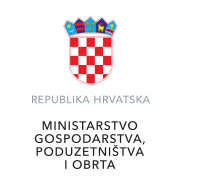 Poziv na dostavu projektnih prijedlogaUsluge za MSP-ove putem poduzetničkih potpornih institucija (PPI)otvoreni postupak u modalitetu privremenog pozivaReferentni broj: KK.03.1.2.25Ovaj poziv se financira iz Europskog fonda za regionalni razvoj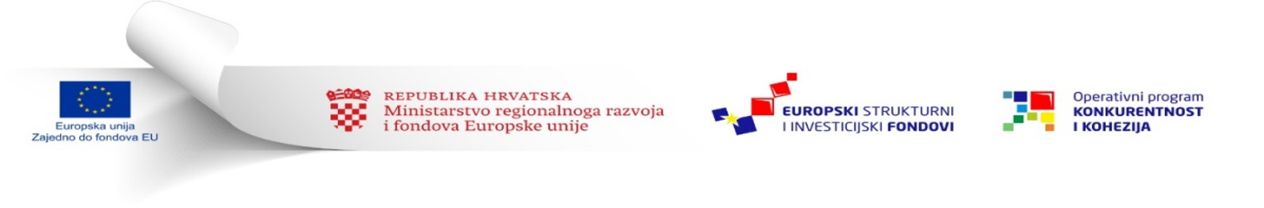 OPĆE INFORMACIJEPutem ovog Poziva na dostavu projektnih prijedloga „Usluge za MSP-ove putem poduzetničkih potpornih institucija (PPI)“ (u daljnjem tekstu: Poziv)  definiraju se ciljevi, uvjeti i postupci za dodjelu bespovratnih sredstava namijenjenih pripremi i provedbi projekata. Ove Upute za prijavitelje (u daljnjem tekstu: Upute) pružaju smjernice o načinu podnošenja projektnih prijedloga, navode kriterije prihvatljivosti i kriterije odabira projektnih prijedloga, kriterije prihvatljivosti prijavitelja, aktivnosti i izdataka te pravila provedbe projekata kojima se dodjeljuju bespovratna sredstva u okviru ovog Poziva.Napomena:Prije pripreme projektnog prijedloga, prijavitelji trebaju proučiti cjelokupnu dokumentaciju Poziva te redovno pratiti ažuriranje (izmjene i/ili dopune) dokumentacije Poziva.Prijavitelji se posebice trebaju upoznati s uvjetima Ugovora o dodjeli bespovratnih sredstava (dalje u tekstu: Ugovor)  u kojima se razrađuju prava i obveze prijavitelja kao korisnika bespovratnih sredstava.Strateški i zakonodavni okvirCjelokupni okvir za korištenje instrumenata kohezijske politike Europske unije (u daljnjem tekstu: EU) u Republici Hrvatskoj (u daljnjem tekstu: RH) u razdoblju 2014.-2020. godine reguliran je Sporazumom o partnerstvu između RH i Europske komisije za korištenje strukturnih i investicijskih fondova EU-a za rast i radna mjesta u razdoblju 2014.-2020. (u daljnjem tekstu: Sporazum o partnerstvu). Sporazum o partnerstvu opisuje način na koji će RH pristupiti ispunjavanju zajedničkih ciljeva strategije Europa 2020, kao i nacionalnih ciljeva, uz pomoć sredstava iz proračuna EU-a koja su joj dodijeljena kroz višegodišnji financijski okvir za razdoblje 2014.-2020. godine.Opći cilj Sporazuma o partnerstvu jest pružiti potporu u približavanju RH ostalim državama EU, odnosno regijama, ubrzavanjem gospodarskog rasta i poticanjem zapošljavanja. Sporazum o partnerstvu definira Tematski cilj 3 -povećanje konkurentnosti malog i srednjeg poduzetništva, kao jedan od izabranih ciljeva u koji se usmjeravaju sredstva unutar Operativnog programa „Konkurentnost i kohezija 2014.-2020.“ (u daljnjem tekstu: OPKK) te koji je izravno obuhvaćen provedbom ovog Poziva. OPKK se sufinancira iz Europskog fonda za regionalni razvoj (u daljnjem tekstu: EFRR) i Kohezijskog fonda, a njegova strategija temelji se na koncentraciji ulaganja u devet Tematskih ciljeva zajedničkog Strateškog okvira i njihovim specifičnim prioritetima ulaganja, s daljnjim fokusom na specifične ciljeve (u daljnjem tekstu: SC), koje je potrebno ostvariti. OPKK je usmjeren ka poboljšanju konkurentnosti u RH, na nacionalnoj i na regionalnoj razini. Ovaj Poziv pokrenut je u okviru Prioritetne osi 3 Poslovna konkurentnost, Investicijskog prioriteta 3a Promicanje poduzetništva, posebno olakšavajući ekonomsko iskorištavanje novih ideja i poticanje stvaranja novih poduzeća, uključujući putem poslovnih inkubatora, Specifičnog cilja 3a2 Omogućavanje povoljnog okruženja za osnivanje i razvoj poduzeća, financiranog sredstvima EFRR-a.Poziv je u skladu sa Strategijom razvoja poduzetništva u Republici Hrvatskoj 2013. - 2020. (NN 136/13), koja je u sklopu Strateškog cilja 3. Promocija poduzetništva kao aktivnosti identificirala pružanje potpore osnivanju novih poduzeća, povećanje broja aktivnih poduzeća i jačanje institucija koje pružaju potporu poduzetnicima kako bi se na taj način pridonijelo ravnomjernijem i uravnoteženom razvoju hrvatskih regija.Provedba ovog Poziva utvrđena je zakonodavnim okvirom na razini RH i EU. Prije pripreme projektnog prijedloga, prijavitelji se pozivaju da prouče glavne dokumente vezane uz ovaj Poziv:Zakonodavstvo Europske unijeUgovor o Europskoj uniji i Ugovor o funkcioniranju Europske unije (pročišćene verzije, 2016/C 202/01 , od 7. lipnja 2016. godine) (u daljnjem tekstu: Ugovor) Uredba (EU) br. 1301/2013 Europskog parlamenta i Vijeća od 17. prosinca 2013. godine o Europskom fondu za regionalni razvoj i o posebnim odredbama o cilju „Ulaganje za rast i radna mjesta“ te stavljanju izvan snage Uredbe (EZ) br. 1080/2006 (Uredba o EFRR-u)Uredba (EU) br. 1303/2013 Europskog parlamenta i Vijeća od 17. prosinca 2013. godine o utvrđivanju zajedničkih odredbi o Europskom fondu za regionalni razvoj, Europskom socijalnom fondu, Kohezijskom fondu, Europskom poljoprivrednom fondu za ruralni razvoj i Europskom fondu za pomorstvo i ribarstvo i o utvrđivanju općih odredbi o Europskom fondu za regionalni razvoj, Europskom socijalnom fondu, Kohezijskom fondu i Europskom fondu za pomorstvo i ribarstvo te o stavljanju izvan snage Uredbe Vijeća (EZ) br. 1083/2006 (u daljnjem tekstu: Uredba 1303/2013)Uredba (EU, Euratom) 2018/1046 Europskog parlamenta i Vijeća od 18. srpnja 2018. o financijskim pravilima koja se primjenjuju na opći proračun Unije, o izmjeni uredaba (EU) br. 1296/2013, (EU) br. 1301/2013, (EU) br. 1303/2013, (EU) br. 1304/2013, (EU) br. 1309/2013, (EU) br. 1316/2013, (EU) br. 223/2014, (EU) br. 283/2014 i Odluke br. 541/2014/EU te o stavljanju izvan snage Uredbe (EU, Euratom) br. 966/2012Delegirana uredba Komisije (EU) br. 480/2014 od 3. ožujka 2014. godine o dopuni Uredbe (EU) br. 1303/2013 Europskog parlamenta i Vijeća o utvrđivanju zajedničkih odredbi Europskog fonda za regionalni razvoj, Europskog socijalnog fonda, Kohezijskog fonda, Europskog poljoprivrednog fonda za ruralni razvoj i Europskog fonda za pomorstvo i ribarstvo te o utvrđivanju općih odredbi Europskog fonda za regionalni razvoj, Europskog socijalnog fonda, Kohezijskog fonda i Europskog fonda za pomorstvo i ribarstvo Provedbena uredba Komisije (EU) br. 215/2014 оd 7. ožujka 2014. godine o utvrđivanju pravila u skladu s Uredbom (EU) br. 1303/2013 Europskog parlamenta i Vijeća o utvrđivanju zajedničkih odredbi o Europskom fondu za regionalni razvoj, Europskom socijalnom fondu, Kohezijskom fondu, Europskom poljoprivrednom fondu za ruralni razvoj i Europskom fondu za pomorstvo i ribarstvo i o utvrđivanju općih odredbi o Europskom fondu za regionalni razvoj, Europskom socijalnom fondu, Kohezijskom fondu i Europskom fondu za pomorstvo i ribarstvo u vezi s modelima za potporu ciljevima u području klimatskih promjena, određivanjem ključnih etapa i ciljeva u okviru uspješnosti i nazivljem kategorija intervencija za europske strukturne i investicijske fondoveDelegirana Uredba: (EU) br. 1268/2012 od 29. listopada 2012. godine o pravilima primjene Uredbe (EU, Euratom) br. 966/2012 Europskog Parlamenta i Vijeća o financijskim pravilima primjenjivim na proračun Unije.Uredba Komisije (EU) br. 1407/2013 od 18. prosinca 2013. o primjeni članaka 107. i 108. Ugovora o funkcioniranju Europske unije na potpore male vrijednosti (u daljnjem tekstu: de minimis Uredba) Preporuka Komisije (EU) br. 2003/361/EC od 6. svibnja 2003. godine vezano za definiciju mikro, malih i srednjih poduzećaPrilog I. Uredbe Komisije (EU) br. 651/2014 оd 17. lipnja 2014. godine o ocjenjivanju određenih kategorija potpora spojivima s unutarnjim tržištem u primjeni članaka 107. i 108. Ugovora i Uredbe Komisije (EU) 2017/1084 od 14. lipnja 2017. godine o izmjeni Uredbe (EU) br. 651/2014Nacionalno zakonodavstvoUgovor o pristupanju Republike Hrvatske Europskoj uniji (NN-Međunarodni ugovori br. 2/12);Zakon o uspostavi institucionalnog okvira za provedbu europskih strukturnih i investicijskih fondova u Republici Hrvatskoj u financijskom razdoblju 2014.-2020. (NN 92/14);Zakon o ustrojstvu i djelokrugu ministarstva i drugih središnjih tijela državne uprave (NN 93/16, 104/16, 116/18);Uredba o tijelima u sustavima upravljanja i kontrole korištenja Europskog socijalnog fonda, Europskog fonda za regionalni razvoj i Kohezijskog fonda, uvezi s ciljem" Ulaganje za rast i radna mjesta“ (NN 107/14, 23/15, 129/15; 15/17; 18/17-ispravak);Zakon o državnim potporama (NN 47/14, 69/17); Zakon o poticanju razvoja malog gospodarstva (NN 29/02, 63/07, 53/12, 56/13, 121/16);Zakon o unapređenju poduzetničke infrastrukture (NN 93/13, 114/13, 41/14, 57/18);Zakon o slobodnim zonama (NN 44/96, 78/99, 127/00, 92/05, 85/08, 148/13)Zakon o sprječavanju pranja novca i financiranja terorizma (NN 108/17);Stečajni Zakon (NN 71/15, 104/17);Zakon o financijskom poslovanju i predstečajnoj nagodbi (NN 108/12, 144/12, 81/13, 112/13, 71/15 i 78/15);Ustavni zakon o pravima nacionalnih manjina (NN 155/02, 47/10, 80/10, 93/11),Zakon o javnoj nabavi (NN 120/16)Zakon o profesionalnoj rehabilitaciji i zapošljavanju osoba s invaliditetom (NN 157/13, 152/14, 39/18);Zakon o ravnopravnosti spolova (NN 82/08, 69/17); Zakon o suzbijanju diskriminacije (NN 85/08, 112/12); Zakon o regionalnom razvoju Republike Hrvatske (NN 147/14, 123/17, 118/18)Uredba o indeksu razvijenosti (NN 131/17)Odluka o razvrstavanju jedinica lokalne i područne (regionalne) samouprave prema stupnju razvijenosti (NN 132/17)Pravilnik o obliku i sadržaju bjanko zadužnice (NN 115/12, 82/17)Pravilnik o prihvatljivosti izdataka (NN 115/18);Program potpora male vrijednosti namijenjenih pružanju visokokvalitetnih usluga za MSP putem poduzetničkih potpornih institucija (PPI), (KLASA: xxx; URBROJ: xxx (u daljnjem tekstu: Program de minimis).Strateški okvirSporazum o partnerstvu između Republike Hrvatske i Europske komisije za korištenje Europskih strukturnih investicijskih fondova u razdoblju 2014. - 2020. (dostupan ovdje)Operativni program Konkurentnost i kohezija 2014. - 2020. (dostupan ovdje)Strategija razvoja poduzetništva Republike Hrvatske 2013. – 2020. (NN 136/13) (dostupna ovdje)Napomena:Propisi navedeni u ovom Pozivu su propisi koji su na snazi (važeći) u trenutku njegove objave. Na Upute za prijavitelje i ostalu prateću dokumentaciju, kao i na sve odnose koji proizlaze iz Poziva, primjenjuje se pozitivno zakonodavstvo što uključuje zakonske i pod zakonske akte RH i EU koji su naknadno stupili na snagu, kao i sve njihove kasnije izmjene i dopune. Dužnost je prijavitelja provjeriti primjenjivo zakonodavstvo u trenutku dostave projektnog prijedloga, jer će se na prijavitelja primijeniti propisi koji su na snazi (važeći) u trenutku podnošenja projektnog prijedloga.Odgovornosti za upravljanje                                                                                                                                                                 Ministarstvo regionalnoga razvoja i fondova Europske unije  je Upravljačko tijelo (u daljenjem tekstu: UT) odgovorno za upravljanje i provedbu OPKK-a. Posredničko tijelo razine 1 (u daljnjem tekstu: PT1) za ovaj Poziv je Ministarstvo gospodarstva, poduzetništva i obrta (u daljnjem tekstu: MGPO).   Posredničko tijelo razine 2 (u daljnjem tekstu: PT2) za ovaj Poziv je Hrvatska agencija za malo gospodarstvo, inovacije i investicije (u daljnjem tekstu: HAMAG-BICRO).Sva tijela u sustavu obavljaju svoje djelatnosti i odgovorne su za procedure kako je definirano ranije navedenim zakonodavnim okvirom te odredbama ovog Poziva. Predmet, svrha i pokazatelji PozivaPredmet: Razvoj i povećanje ponude usluga za MSP–ove, a kako bi se smanjila asimetrija informacija među MSP-ovima te olakšao pristup poslovnim znanjima, vještinama i informacijama ključnim za rast i razvoj poslovanja. Svrha (cilj) Poziva: Osiguravanje potpore osnivanju novih poduzeća, povećanju broja aktivnih poduzeća i jačanju institucija koje pružaju potporu poduzetnicima kako bi se na taj način pridonijelo ravnomjernijem i uravnoteženom razvoju hrvatskih regija. PokazateljiZa uspješnu primjenu i praćenje postignuća, prijavitelj na razini projektnog prijedloga treba opisati pokazatelje neposrednih rezultata specifičnih za Poziv / projekt te njihove konkretne vrijednosti navesti u prijavnom obrascu gdje je primjenjivo te u ostaloj, za to predviđenoj dokumentaciji Poziva. Pokazatelji definirani na razini projektnog prijedloga trebaju doprinositi postizanju pokazatelja na razini Poziva.Vrijednosti pokazatelja rezultata na razini projekta pratit će PT 2. Pokazatelji neposrednih rezultata specifični za Investicijski prioritet* NAPOMENA: Nefinancijska potpora podrazumijeva vođenje, savjetodavne i konzultantske usluge, edukacijske usluge, usluge informiranja i slično. U izračun  pokazatelja ulaze poduzeća (MSP) koja su korisnici navedenih aktivnosti u trajanju ukupno najmanje 5 sati, putem telefona, e-pošte, organiziranih događanja (informativne radionice, umrežavanje i sl. događanja). Trajanje potpore zbraja se kumulativno. Jedno poduzeće moguće je brojati samo jednom. Brojčani doprinos ovom pokazatelju moguće je utvrditi isključivo putem potpisnih lista s održanih sastanaka/događanja ili putem ovjerenih izjava predstavnika poduzeća koja su primila savjetodavnu potporu (ovo je primjenjivo u slučaju savjetovanja putem elektroničke pošte/telefona). U vrijednost doprinosa pokazatelju ubrajaju se samo poduzeća, odnosno u doprinos pokazatelju nije moguće ubrajati fizičke osobe kojima je pruženo savjetovanje.VAŽNO: korisnik je dužan u razdoblju provedbe projekta voditi preciznu evidenciju klijenata/korisnika usluga na način da se može nedvosmisleno utvrditi broj klijenata i vrijeme pružanja usluga sukladno iznad navedenom izračunu doprinosa.Korisnici moraju voditi evidenciju OIB-a za svako poduzeće koje će primiti nefinancijsku potporu te podatke o istima priložiti Završnom izvješću. Vrijednosti koje prijavitelj navede u projektnom prijedlogu postaju ugovorna obveza nakon sklapanja Ugovora.U slučaju da Korisnik ne ostvari planiranu razinu pokazatelja neposrednih rezultata specifičnih za Poziv u prijavi projektnog prijedloga, PT1 ima pravo od Korisnika zatražiti izvršenje povrata dijela isplaćenih sredstava razmjerno neostvarenom udjelu pokazatelja sukladno Prilogu 11. Pravila o financijskim korekcijama.Financijska alokacija, iznosi i intenziteti bespovratnih sredstavaBespovratna sredstva dodjeljivat će se putem otvorenog postupka dodjele bespovratnih sredstava u modalitetu privremenog poziva, odnosno do iskorištenja raspoloživih sredstava predviđenih za ovaj Poziv.Temeljem OPKK-a iz EFRR za ovaj Poziv raspoloživo je ukupno 22,800,000.00 HRK bespovratnih sredstava za razdoblje 2014. – 2020., što se prikazuje u Državnom proračunu Republike Hrvatske na izvoru 563 - Europski fond za regionalni razvoj (EFRR).PT1 zadržava pravo ne dodijeliti sva raspoloživa sredstva u okviru ovog Poziva.Iznos potporeNajniži i najviši iznos potpore male vrijednosti koji se može dodijeliti poduzetniku po projektu u sklopu ovog Poziva je kako slijedi: - najniži iznos 100.000,00 HRK- najviši iznos 600.000,00 HRK.Intenzitet potporeIntenzitet potpore male vrijednosti u ukupnim prihvatljivim troškovima projekta iznosi maksimalno 75%. Prijavitelj se obvezuje iz vlastitih sredstava ili vanjskim financiranjem (svime što ne predstavlja sredstva iz Europskih strukturnih i investicijskih fondova) osigurati:• sredstva za financiranje razlike između iznosa ukupnih prihvatljivih izdataka projektnog prijedloga i iznosa bespovratnih sredstava iz EFRR-a dodijeljenih za financiranje prihvatljivih izdataka u sklopu ovog Poziva,  • sredstva za financiranje ukupnih neprihvatljivih izdataka unutar projektnog prijedloga.Obveze koje se odnose na vrstu potpore  Potpore male vrijednosti dodjeljivat će se jedinstvenom (jednom) poduzetniku, kako je definirano u članku 2. stavak 2. Uredbe 1407/2013. Potpora male vrijednosti smatra se dodijeljenom u trenutku kada poduzetnik u skladu s odgovarajućim nacionalnim pravnim poretkom stekne zakonsko pravo na primanje potpore, neovisno o datumu isplate potpore male vrijednosti poduzetniku.Ukupan iznos potpore male vrijednosti koja se po državi članici dodjeljuje jedinstvenom (jednom) poduzetniku ne smije prelaziti 200.000,00 EUR (preračunato u HRK prema srednjem tečaju HNB-a na dan dodjele potpore) u tekućoj fiskalnoj godini te tijekom prethodne dvije fiskalne godine sukladno članku 2. stavku 2. de minimis Uredbe.Ukupan iznos potpore male vrijednosti koja se po državi članici dodjeljuje jedinstvenom (jednom)  poduzetniku koji obavlja cestovni prijevoz tereta za najamninu ili naknadu ne smije premašiti 100.000,00 EUR u tekućoj fiskalnoj godini te tijekom prethodne dvije fiskalne godine. Ta potpora male vrijednosti ne smije se koristiti za kupovinu vozila za cestovni prijevoz tereta.Gornje granice primjenjuju se bez obzira na oblik potpora male vrijednosti ili na cilj koji se namjerava postići te neovisno o tome financira li se potpora koju dodjeljuje RH u cijelosti ili djelomično iz sredstava koja su podrijetlom iz Europske unije ili iz nacionalnih sredstava RH.Potpore se mogu dodijeliti uz uvjet da su poštovana ograničenja vezana za pragove dodjele potpore male vrijednosti utvrđena u članku 3. de minimis Uredbe. Ako bi se dodjelom novih potpora male vrijednosti premašila odgovarajuća gornja granica iz članka 3. de minimis Uredbe, potpora ne može biti dodijeljena temeljem ovog Poziva.Napomena: Uspješni prijavitelj koji je u sklopu svog projektnog prijedloga zatražio potporu male vrijednosti (de minimis), prethodno donošenju Odluke o financiranju obavezan je PT1 dostaviti Izjavu o korištenim potporama male vrijednosti za prijavitelja i pojedinačno za svako povezano poduzeće koje čini „jednog poduzetnika“ (sukladno definiciji iz članka 2., stavka 2., de minimis Uredbe) kako bi nadležno tijelo bilo u mogućnosti provjeriti može li se prijavitelju dodijeliti potpora male vrijednosti.Zbrajanje potpora Potpore male vrijednosti koje se dodjeljuju u skladu s de minimis Uredbom mogu se kumulirati s potporama male vrijednosti, dodijeljenima u skladu s Uredbom Komisije (EU) br. 360/2012 od 25. travnja 2012. o primjeni članaka 107. i 108. Ugovora o funkcioniranju Europske unije na de minimis potpore koje se dodjeljuju poduzetnicima koji pružaju usluge od općeg gospodarskog interesa (SL L 114, 26.4.2012., str. 8.) do gornjih granica utvrđenih u de minimis Uredbi. Mogu se pribrajati potporama male vrijednosti dodijeljenima u skladu s drugim uredbama o potporama male vrijednosti do odgovarajuće gornje granice utvrđene člankom 3. stavkom 2. de minimis Uredbe.Potpore male vrijednosti ne mogu se zbrajati s državnim potporama u vezi s istim prihvatljivim troškovima ili s državnim potporama za istu mjeru rizičnog financiranja ako bi takva kumulacija prelazila primjenjivi najviši intenzitet ili iznos potpore koji je u konkretnim okolnostima svakog pojedinog slučaja utvrđen Uredbom 651/2014 o ocjenjivanju određenih kategorija potpora spojivima s unutarnjim tržištem u primjeni članaka 107. i 108. Ugovora odnosno odlukom Europske komisije. Potpore male vrijednosti koje nisu dodijeljene za određene opravdane troškove ili se njima ne mogu pripisati mogu se kumulirati s drugim državnim potporama dodijeljenima u skladu s Uredbom 651/2014 o ocjenjivanju određenih kategorija potpora spojivima s unutarnjim tržištem u primjeni članaka 107. i 108. Ugovora ili odlukom Europske komisije (članak 5. stavak 2. Uredbe 1407/2013. VAŽNO! U okviru Poziva nije dozvoljena kombinacija ESIF financijskih instrumenata i ESIF bespovratnih sredstava za isti investicijski projekt unutar jedne operacije izravno vezane uz istog korisnika bespovratnih sredstava, odnosno krajnjeg primatelja financijskih instrumenata. U skladu s člankom 37. stavkom 9. Uredbe (EU) br. 1303/2013 bespovratna sredstva ne smiju se koristiti za povrat sredstava potpore primljene iz financijskih instrumenata niti se financijski instrumenti smiju koristiti za predfinanciranje bespovratnih sredstava.PRAVILA POZIVAPrihvatljivost prijaviteljaPrihvatljivi PPI-jevi su oni koji su 31.12.2018. godine upisani i javno objavljeni u Jedinstvenom registru poduzetničke infrastrukture (u daljnjem tekstu: JRPI): http://reg.mingo.hr/pi/public/.Prihvatljivi prijavitelji po ovome Pozivu su PPI-jevi u privatnom ili javnom vlasništvu, koji su sukladno definiciji iz čl. 4. Zakona o unapređenju poduzetničke infrastrukture (Narodne novine, br. 93/13, 114/13 i 41/14, 57/18) definirani kao:  razvojne agencije, osim razvojnih agencija koje imaju status regionalnih koordinatora sukladno članku 3. Zakona o regionalnom razvoju Republike Hrvatske (NN 147/14 i 123/17)poduzetnički centri,poslovni inkubatori,poduzetnički akceleratorislobodne zone.Prihvatljivost partnera Prijavitelj mora djelovati pojedinačno. Partnerske organizacije i partnerstvo  bilo koje vrste nisu prihvatljivi.Kriteriji za isključenje prijavitelja U okviru ovog Poziva, potpora se ne može dodijeliti: prijavitelju od kojeg je, kako je navedeno u članku 1., točka 4.a) Uredbe (EU)  br. 651/2014, temeljem prethodne odluke Komisije kojom se potpora proglašava protuzakonitom i nespojivom s unutarnjim tržištem, zatražen povrat sredstava; dokazuje se: Obrazac 2. Izjava o usklađenosti s UZP-om; prijaviteljima koji nisu izvršili zatraženi povrat ili su u postupku povrata sredstava prethodno dodijeljenih u drugom postupku dodjele bespovratnih sredstava iz bilo kojeg javnog izvora (uključujući iz EU odnosno ESI fondova), za aktivnosti odnosno troškove koji nisu izvršeni; dokazuje se: Obrazac 2. Izjava o usklađenosti s UZP-om;u slučaju kada je nad prijaviteljem otvoren stečajni postupak, ako je nesposoban za plaćanje ili prezadužen, ili u postupku likvidacije, ako njegovom imovinom upravlja stečajni upravitelj ili sud, ako je u nagodbi s vjerovnicima, ako je obustavio poslovne aktivnosti ili je u bilo kakvoj istovrsnoj situaciji koja proizlazi iz sličnog postupka prema nacionalnim zakonima i propisima, ili koji se nalazi u postupcima koji su, prema propisima države njegova sjedišta ili nastana kojima se regulira pitanje insolvencijskog prava, slični svim prethodno navedenim postupcima; dokazuje se Obrazac 2. Izjava o usklađenosti s UZP-om, GFI ili DOH-om prijavitelju koji nije izvršio isplate plaća zaposlenicima, plaćanje doprinosa za financiranje obveznih osiguranja (osobito zdravstveno ili mirovinsko) ili plaćanje poreza u skladu s propisima Republike Hrvatske kao države u kojoj je osnovan prijavitelj i u kojoj će se provoditi Ugovor o dodjeli bespovratnih sredstava i u skladu s propisima države poslovnog nastana prijavitelja (ako oni nemaju poslovni nastan u Republici Hrvatskoj). U pogledu ove točke, smatra se prihvatljivim da prijavitelj/korisnik  nije udovoljio spomenutim uvjetima, ako mu, sukladno posebnom propisu, plaćanje tih obveza nije dopušteno ili mu je odobrena odgoda plaćanja; dokazuje se: Obrazac 2. Izjava o usklađenosti s UZP-om, ostali dostupni izvori;ako je prijavitelj ili osoba ovlaštena po zakonu za zastupanje prijavitelja (osoba koja je član upravnog, upravljačkog ili nadzornog tijela ili ima ovlasti zastupanja, donošenja odluka ili nadzora toga gospodarskog subjekta) pravomoćno osuđena za bilo koje od sljedećih kaznenih djela odnosno za odgovarajuća kaznena djela prema propisima države sjedišta ili države čiji je državljanin osoba ovlaštena po zakonu za njihovo zastupanje:sudjelovanje u zločinačkoj organizaciji, na temelju članka 328. (zločinačko udruženje) i članka 329. (počinjenje kaznenog djela u sastavu zločinačkog udruženja) Kaznenog zakona (NN 125/2011, 144/2012, 56/2015, 61/2015, 101/2017), članka 333. (udruživanje za počinjenje kaznenih djela), iz Kaznenog zakona (NN 110/97., 27/98., 50/00., 129/00., 51/01., 111/03., 190/03., 105/04., 84/05., 71/06., 110/07., 152/08., 57/11., 77/11. i 143/12) korupciju, na temelju članka 252. (primanje mita u gospodarskom poslovanju), članka 253. (davanje mita u gospodarskom poslovanju), članka 254. (zlouporaba u postupku javne nabave), članka 291. (zlouporaba položaja i ovlasti), članka 292. (nezakonito pogodovanje), članka 293. (primanje mita), članka 294. (davanje mita), članka 295. (trgovanje utjecajem) i članka 296. (davanje mita za trgovanje utjecajem) Kaznenog zakona (NN 125/2011, 144/2012, 56/2015, 61/2015, 101/2017) i, članka 294.a (primanje mita u gospodarskom poslovanju), članka 294.b (davanje mita u gospodarskom poslovanju), članka 337. (zlouporaba položaja i ovlasti), članka 338. (zlouporaba obavljanja dužnosti državne vlasti), članka 343. (protuzakonito posredovanje), članka 347. (primanje mita) i članka 348. (davanje mita) iz Kaznenog zakona (NN 110/97., 27/98., 50/00., 129/00., 51/01., 111/03., 190/03., 105/04., 84/05., 71/06., 110/07., 152/08., 57/11., 77/11. i 143/12) prijevaru, na temelju članka 236. (prijevara), članka 247. (prijevara u gospodarskom poslovanju), članka 256. (utaja poreza ili carine) i članka 258. (subvencijska prijevara) Kaznenog zakona (NN 125/2011, 144/2012, 56/2015, 61/2015, 101/2017) i članka 224. (prijevara), članka 293. (prijevara u gospodarskom poslovanju) i članka 286. (utaja poreza i drugih davanja) iz Kaznenog zakona (NN 110/97., 27/98., 50/00., 129/00., 51/01., 111/03., 190/03., 105/04., 84/05., 71/06., 110/07., 152/08., 57/11., 77/11. i 143/12) terorizam ili kaznena djela povezana s terorističkim aktivnostima, na temelju članka 97. (terorizam), članka 99. (javno poticanje na terorizam), članka 100. (novačenje za terorizam), članka 101. (obuka za terorizam) i članka 102. (terorističko udruženje) Kaznenog zakona (NN 125/2011, 144/2012, 56/2015, 61/2015, 101/2017) i članka 169. (terorizam), članka 169.a (javno poticanje na terorizam) i članka 169.b (novačenje i obuka za terorizam) iz Kaznenog zakona (NN 110/97., 27/98., 50/00., 129/00., 51/01., 111/03., 190/03., 105/04., 84/05., 71/06., 110/07., 152/08., 57/11., 77/11. i 143/12) pranje novca ili financiranje terorizma, na temelju članka 98. (financiranje terorizma) i članka 265. (pranje novca) Kaznenog zakona (NN 125/2011, 144/2012, 56/2015, 61/2015, 101/2017) i članka 279. (pranje novca) iz Kaznenog zakona (NN 110/97., 27/98., 50/00., 129/00., 51/01., 111/03., 190/03., 105/04., 84/05., 71/06., 110/07., 152/08., 57/11., 77/11. i 143/12.)dječji rad ili druge oblike trgovanja ljudima, na temelju članka 106. (trgovanje ljudima) Kaznenog zakona (NN 125/2011, 144/2012, 56/2015, 61/2015, 101/2017) i članka 175. (trgovanje ljudima i ropstvo) iz Kaznenog zakona (NN 110/97., 27/98., 50/00., 129/00., 51/01., 111/03., 190/03., 105/04., 84/05., 71/06., 110/07., 152/08., 57/11., 77/11. i 143/12); dokazuje se: Obrazac 2. Izjava o usklađenosti s UZP-om ako su prijavitelj ili osoba ovlaštena po zakonu za zastupanje proglašeni krivima zbog teškog profesionalnog propusta;dokazuje se: Obrazac 2. Izjava o usklađenosti s UzP-om prijavitelju koji nema minimalno dva zaposlena u godini koja prethodi godini predaje projektnog prijedloga; dokazuje se: Obrazac 2. Izjava o usklađenosti s UzP-om, GFI POD, ostali dostupni izvoriprijavitelju koji je dobio državnu potporu ili potporu male vrijednosti za isti opravdani trošak projekta, ukoliko ista nije u skladu s odjeljkom Zbrajanje potpora; dokazuje se: Prijavni obrazac, Obrazac 2. Izjava o usklađenosti s UzP-om, ostali dostupni izvoriprijavitelju koji nema sjedište u jedinici područne (regionalne) samouprave (dalje u tekstu: JP(R)S), odnosno u jednoj od jedinica lokalne samouprave (dalje u tekstu: JLS) u kojima će provoditi aktivnosti za koje se prijavljuje dokazuje se:  Prijavni Obrazac, JRPI, ostali dostupni izvoriprijavitelju koji nema iskustva u pružanju usluga informiranja i savjetovanja poslovnim subjektima i potencijalnim poduzetnicima u razdoblju od 1.1.2018. do objavljivanja Poziva (iskustvo se dokazuje u podnesenim referencama o: provedenih 8 nezavisnih informativnih događanja ili tematskih radionica s najmanje 8 sudionika i provedenih 20 informiranja/savjetovanja korisnika – poduzetnika MSP-ova); dokazuje se:  Obrazac 2. Izjava o usklađenosti s UzP-om, Obrazac 3. Referentna lista prijaviteljima koji su u sukobu interesa u predmetnom postupku dodjele bespovratnih sredstava; dokazuje se: Obrazac 2. Izjava o usklađenosti s UzP-om prijaviteljima koji su dostavili lažne informacije u sklopu projektne prijave; dokazuje se: Obrazac 2. Izjava o usklađenosti s UzP-om, ostali dostupni izvoriprijavitelju koji je poduzetnik u teškoćama kako je definirano u članku 2., točki 18. Uredbe (EU) br. 651/2014 оd 17. lipnja 2014. godine o ocjenjivanju određenih kategorija potpora spojivima s unutarnjim tržištem u primjeni članaka 107. i 108. Ugovora; dokazuje se: Obrazac 2. Izjava o usklađenosti s UzP-om, ostali dostupni izvori; prijavitelju kojem je utvrđeno teško kršenje Ugovora zbog neispunjavanja ugovornih obveza, a koji je bio potpisan u sklopu nekog drugog postupka dodjele bespovratnih sredstava i bio je (su)financiran sredstvima EU, odnosno ESI fondova; dokazuje se: Obrazac 2. Izjava o usklađenosti s UzP-om, ostali dostupni izvori.Broj projektnih prijedloga po PrijaviteljuPrijavitelj po predmetnom Pozivu u postupku dodjele bespovratnih sredstava može podnijeti samo jedan projektni prijedlog. Jednom prijavitelju može biti dodijeljena samo jedna potpora, a ukupan iznos potpore male vrijednosti dodijeljen jednom, jedinstvenom poduzetniku mora biti u skladu s poglavljem 1.5.Ukoliko je prijavitelj upisan u JRPI u više prihvatljivih oblika PPI sukladno definiciji iz čl. 4. Zakona o unapređenju poduzetničke infrastrukture (Narodne novine, br. 93/13, 114/13,41/14 i 57/18), isti može podnijeti samo jedan projektni prijedlog.Zahtjevi koji se odnose na sposobnost Prijavitelja, učinkovito korištenje sredstava i održivost rezultata projektaPrijavitelj mora biti u mogućnosti pravovremeno provesti projekt u skladu sa zahtjevima utvrđenima u ovim Uputama.Prijavitelj treba osigurati učinkovitu uporabu sredstava u skladu s načelima ekonomičnosti, učinkovitosti i djelotvornosti.Prijavitelj mora imati stabilne i dostatne izvore financiranja za održavanje svojih aktivnosti tijekom cijelog razdoblja provedbe projekta i za sudjelovanje u njegovu financiranju. Prijavitelj mora osigurati odgovarajuće kapacitete za provedbu projekta na način da ima projektni tim s odgovarajućim iskustvom u provedbi projekata. Prijavitelj treba imenovati projektni tim te opisati metodologiju uspostave projektnog tima koja uz način na koji je prijavitelj definirao i rasporedio odgovornosti tima za upravljanje provedbom projekta te iste povezao s predloženim aktivnostima projekta, uključuje kvalifikacije i tražene kompetencije projektnog tima. Prijavitelj mora dokazati iskustvo u provedbi projekata na način da u Prijavnom obrascu treba opisati svoje iskustvo u provedbi projekata odgovarajuće vrijednosti. Pod pojmom “odgovarajuća vrijednost” podrazumijeva se vrijednost provedenog projekta u iznosu od najmanje 50% ukupne vrijednosti predloženog projekta (uvjet se odnosi na pojedinačni provedeni projekt, a ne na zbroj provedenih projekata). U obzir se uzimaju samo završeni projekti na kojima je prijavitelj bio korisnik ili partner. Prijavitelj tijekom razdoblja od 2 godine od završnog plaćanja (nadoknade sredstava) mora osigurati: održivost aktivnosti i rezultata kako bi se osiguralo ostvarenje ciljanih pokazatelja utvrđenih u točki 1.3. Predmet, svrha i pokazatelji Poziva i da ne dođe do bitne izmjene projektnih rezultata uslijed promjene prirode vlasništva ili prestanka aktivnosti.Prijavitelj tijekom razdoblja 2 godine od završnog plaćanja (nadoknade sredstava) mora osigurati:mehanizme praćenja i nadgledanja projekta kako bi se osigurala realizacija ciljanih pokazatelja utvrđenih u odjeljku 1.3. Predmet, svrha i pokazatelji Poziva.  Nepridržavanje zahtjeva koji se odnose na sposobnost Prijavitelja, učinkovito korištenje sredstava i zahtjeva povezanih s trajnošću, smatrat će se kršenjem Ugovora o dodjeli bespovratnih sredstava (u daljnjem tekstu: Ugovor) te je moguće od Prijavitelja/Korisnika zatražiti povrat sredstava sukladno Prilogu 11. Pravila o financijskim korekcijama. Prihvatljivost projektaKako bi bio prihvatljiv, projektni prijedlog mora udovoljavati svim utvrđenim kriterijima prihvatljivosti, kako slijede:projekt je u skladu s tematskim ciljem 3. Poboljšanje konkurentnosti MSP-ova OPKK, prioritetnom osi 3. Poslovna konkurentnost Investicijskim prioritetom 3 „Promicanje poduzetništva, posebno olakšavajući ekonomsko iskorištavanje novih ideja i poticanje stvaranja novih poduzeća, uključujući putem poslovnih inkubatora“, Specifičnim ciljem 3a2 „Omogućavanje povoljnog okruženja za razvoj poduzetništva“ te, slijedom toga, odgovara ciljevima ovog Poziva (točka 1.3 Uputa); dokazuje se: Obrazac 2. . Izjava o usklađenosti s UzP-om;projekt je u skladu s predmetom i svrhom Poziva te doprinosi pokazateljima Poziva (točka 1.3 Uputa); dokazuje se: Prijavni obrazacprojekt se provodi na teritoriju RH; dokazuje se: Prijavni obrazac, Obrazac 2. Izjava o usklađenosti s UzP-om ;iznos traženih bespovratnih sredstava odgovara navedenim ograničenjima povezanima s iznosom i intenzitetom potpore (točka 1.4 Uputa); dokazuje se: Prijavni obrazac, Obrazac 2. Izjava o usklađenosti s UzP-om;projekt ne uključuje aktivnosti koje su bile dio operacije koja je, ili je trebala biti, podložna postupku povrata sredstava (u skladu s člankom 125. stavkom 3(f) Uredbe (EU) br. 1303/2013) nakon promjene proizvodne aktivnosti izvan programskog područja; dokazuje se: Obrazac 2.   Izjavom o usklađenosti s UzP-om;projekt je u skladu s odredbama svih relevantnih nacionalnih zakonodavnih akata, te u skladu sa specifičnim pravilima i zahtjevima primjenjivima na ovaj Poziv i svim zahtjevima povezanima s pravilima dodjele potpore utvrđenima u člancima  Programa dodjele potpora male vrijednosti; dokazuje se: Obrazac 2.  Izjavom o usklađenosti s UzP-om;projekt se, na način opisan u projektnom prijedlogu, ne bi mogao provesti bez potpore iz OPKK-a (prijavitelj nema osigurana sredstva za provedbu projekta na način, u opsegu i vremenskom okviru kako je opisano u projektnom prijedlogu, odnosno potporom iz OPKK-a osigurava se dodana vrijednost, bilo u opsegu ili kvaliteti aktivnosti, ili u pogledu vremena potrebnog za ostvarenje cilja/ciljeva projekta); dokazuje se: Obrazac 2.  Izjavom o usklađenosti s UzP-om;projekt poštuje načelo nekumulativnosti, odnosno ne predstavlja dvostruko financiranje - prihvatljivi izdaci nisu prethodno (su)financirani bespovratnim sredstvima iz bilo kojeg javnog izvora (uključujući iz Europske unije, odnosno Europskih strukturnih i investicijskih fondova) niti će isti biti više od jednom (su)financirani nakon potencijalno uspješnog okončanja dvaju ili više postupaka dodjele bespovratnih sredstava: dokazuje se: Obrazac 2.  Izjavom o usklađenosti s UzP-omprojekt udovoljava svim zahtjevima povezanima s pravilima potpora male vrijednosti utvrđenima u Programu de minimis (točka 1.5 Uputa); dokazuje se: Obrazac 1. Prijavni obrazac, Obrazac 2. Izjava o usklađenosti s UzP-om, Prilog 14. Izjava o korištenim potporama male vrijednosti za prijavitelja i pojedinačno za svako povezano poduzeće koje se smatra “jednim, jedinstvenim poduzetnikom (dostavlja se prije donošenja Odluke o financiranju)projekt je u skladu s horizontalnim politikama EU o održivome razvoju,  ravnopravnosti spolova i nediskriminaciji; dokazuje se: Prijavni obrazac, Obrazac 2. Izjava o usklađenosti s UzP-omprovedba projekta ne smije započeti prije predaje projektnog prijedloga PT-u 2; dokazuje se: Prijavni obrazac, Obrazac 2. Izjava o usklađenosti s UzP-om;Inicijalno razdoblje trajanja projekta je najviše 18 mjeseci (sukladno točki 5.1. Uputa), dokazuje se: Obrazac 1. Prijavni obrazac, Obrazac 2. Izjava o usklađenosti s UzP-om;Projekt je spreman za početak provedbe aktivnosti projekta i njihov završetak u skladu s planom aktivnosti navedenim u Prijavnom obrascu i zadanim vremenskim okvirima za provedbu projekta definiranim u prethodnoj točki:  Obrazac 1. Prijavni obrazac, Obrazac 2. Izjava o usklađenosti s UzP-om;projekt ne smije završiti prije potpisa Ugovora o dodjeli bespovratnih sredstava (u daljnjem tekstu: Ugovor); dokazuje se: Prijavni obrazac, Obrazac 2. Izjava o usklađenosti s UzP-om.rezultati projekta moraju se zadržati na mjestu ulaganja, najmanje 2 (jednu) godinu nakon godine završetka projekta.; dokazuje se: Obrazac 2. Izjava o usklađenosti s UzP-om.Prihvatljive projektne aktivnostiPrihvatljive vrste aktivnosti koje se mogu financirati* u okviru ovog Poziva su: Informiranje MSP-ova na području djelovanja PPI- informiranje o poduzetničkim temama i aktivnostima - informiranje vezano uz lokalne, nacionalne i EU natječaje (izrada projektnih prijedloga nije prihvatljiva u okviru ovog Poziva)- informiranje vezano uz izvore financiranja- informiranje o aktualnom zakonodavnom okviru- informiranje  vezano uz pokretanje poslovanja- informiranje  vezano uz redovno poslovanje (računovodstvo, pravno savjetovanje, zaštita intelektualnog vlasnštva, internacionalizacija poslovanja, uvođenje normi i sl.)Informiranje se može obavljati putem jednog ili više kanala poput radionica, web stranica, newslettera, telefona ili e-maila.Nadogradnja postojećih web-stranica PPI- nadogradnja postojećih web-stranica PPI novim sadržajima iz područja u kojima se pružaju informacije poduzetnicima (npr. e-poslovanje, financije, inovacije, internacionalizacija, poslovno planiranje, pravo i sl.) i web-alatima za poduzetnikePovezivanje subjekata na području djelovanja PPI- povezivanje poduzetnika iz regije korisnika i potpornih subjekata (škole, komore, udruge, znanstvene organizacije, istraživačke organizacije, jedinice lokalne i područne (regionalne) samouprave u regiji korisnika; i sl.) organizacijom konferencija, okruglih stolova, skupova i sl. Izrada analizaizrada analize stanja poduzetništva u regiji korisnika uz identificiranje specifičnih problema poduzetnika te potencijala razvoja poduzetništva na području djelovanja PPI uz razvijanje uvjerljive vizije, metodologije i kriterija za poboljšanje konkurentnosti poduzetništva na području djelovanja PPI s naglaskom na prevladavajuće sektore, posebice one s potencijalom rasta , usklađene sa strateškim dokumentima. Opći zahtjevi koji se odnose na prihvatljivost izdataka za provedbu projektaProračun projekta treba biti realan i učinkovit tj. izdaci moraju biti dostatni za postizanje očekivanih rezultata, a cijene trebaju odgovarati tržišnim cijenama. Pri određivanju prihvatljivosti izdataka, potrebno je uzeti u obzir točke 2.9.i 2.10 ovog Poziva i Pravilnik o prihvatljivosti izdataka (NN115/18). Pri obračunu i dodjeli bespovratnih sredstava u obzir će se uzimati samo prihvatljivi izdaci.Prihvatljivi izdaci moraju biti stvarno učinjeni i temeljiti se na popratnoj dokumentaciji.Prijavitelj je dužan dostaviti proračun prihvatljivih izdataka potrebnih za realizaciju projektnog prijedloga, uključujući i neprihvatljive izdatke u sklopu Poziva..Izdaci moraju ispunjavati sljedeće opće uvjete prihvatljivosti:biti u skladu s općim uvjetima prihvatljivosti navedenima u Pravilniku o prihvatljivosti izdataka (NN115/18) i dodatnim uvjetima za prihvatljivost izdataka primjenjivima na ovaj Poziv;nastati kod Prijavitelja/Korisnika i biti plaćeni od strane Prijavitelja/Korisnika tijekom razdoblja prihvatljivosti izdataka; nastati za vrijeme trajanja (razdoblja) provedbe projekta, a najranije od datuma predaje projektne prijave;biti povezani i nastati u okviru (proračuna projekta) koji je odabran u okviru ovog Poziva, u skladu s kriterijima odabira, a za koji je preuzeta obveza u Ugovoru; biti opravdani i u skladu s načelom odgovornog financijskog upravljanja, posebno u pogledu ekonomičnosti, učinkovitosti i djelotvornosti za postizanje rezultata te biti u skladu s tržišnim cijenamabiti u skladu s pravilima o nabavi koju obavljaju neobveznici Zakona o javnoj nabavi postavljenima u točki 5.2. ovih Uputa i Prilogu 4.biti stvarni, odnosno potkrijepljeni računima ili računovodstvenim dokumentima jednake dokazne vrijednostibiti u skladu s primjenjivim poreznim i socijalnim zakonodavstvombiti u skladu s odredbama čl. 65. stavka 11. Uredbe (EU) br. 1303/2013 koje se odnose na zabranu dvostrukog financiranja iz drugog financijskog instrumenta EU te dvostrukog financiranja iz bilo kojeg drugog izvora osim vlastitih sredstava prijaviteljabiti u skladu s pravilima financijskih ograničenja navedenih u točki 1.4. ovih UputaPrihvatljive kategorije izdataka  Slijedeće kategorije izdataka smatraju se prihvatljivima u okviru prihvatljivih aktivnosti:     • Trošak vanjskih stručnjaka za provedbu određenih aktivnosti u slučajevima kada PPI nema kapacitet za pružanje stručne usluge informiranja;• Troškovi izrade e-newslettera uključujući pripremu članaka o poduzetničkim temama i aktivnostima u regiji;• Troškovi nadogradnje postojećih web-stranica PPI s mogućnošću izrade web-alata za poduzetnike;• Troškovi najma prostora i opreme za održavanje aktivnosti informiranja i povezivanja (ukoliko prijavitelj njima ne raspolaže)• Troškovi vanjskih stručnjaka vezani uz izradu analize  (studije, mapiranja, korištenje baza podataka i sl.).• Trošak promocije projekta (razni mediji) uključujući trošak obaveznog informiranja i vidljivosti sukladno Uputama za korisnike za razdoblje 2014.-2020. - Informiranje, komunikacija i vidljivost projekata - do 5% vrijednosti projekta;  • Troškovi plaća osoblja zaposlenog kod prijavitelja koji  će raditi na provedbi projekta (odnosno koji su članovi projektnog tima), izračunavaju se primjenom standardne veličine jediničnih troškova iz Uredbe (EU) br. 1303/2013 sukladno članku 68.a, stavku 2. na način da se zadnji dokumentirani godišnji bruto 2 iznos troškova plaća osoblja podijeli s 1720 sati. a) Za djelatnika koji je bio zaposlen zadnjih 12 uzastopnih punih mjeseci koji prethode podnošenju projektnog prijedloga, bruto iznos 2 temeljen je na stvarnoj plaći te osobe (dokumentirani dokazi o stvarnoj plaći kao što su platna lista, akt temeljem kojeg se utvrđuje iznos plaće i akt o unutarnjem ustrojstvu). b) Za djelatnika za kojeg nije dostupan podatak o zadnjem godišnjem bruto iznosu plaće za punih 12 mjeseci koji prethode podnošenju projektnog prijedloga iz razloga što nije bio zaposlen ili je koristio rodiljni dopust, bio na dugotrajnom bolovanju, neplaćenom dopustu i slično te za djelatnike zaposlene na nepuno radno vrijeme, izračun se vrši na temelju izračuna plaće za drugog zaposlenog djelatnika raspoređenog na isto ili slično radno mjesto, a čiji su zadnji godišnji troškovi dostupni za referentno razdoblje odnosno za 12 uzastopnih mjeseci koji prethode projektnom prijedlogu.c) Za novozaposlenog djelatnika  izračun se vrši na temelju dokumentiranih podataka o visini plaće drugog zaposlenog osoblja raspoređenog na isto ili slično radno mjesto, a čiji su zadnji godišnji troškovi dostupni za referentno razdoblje odnosno za 12 uzastopnih mjeseci koji prethode projektnom prijedlogu, uz uvjet da postoji dokaz o sistematizaciji radnog mjesta budućeg novog djelatnika.Iznos jediničnog troška ne može se neosnovano mijenjati tijekom provedbe projekata. Prijavitelj je dužan dostaviti platne liste za posljednjih 12 mjeseci. U okviru projektnog prijedloga potrebno je dostaviti sljedeće potporne dokumente: dokument (akt) temeljem kojeg se utvrđuje iznos bruto plaće; platne liste (IP1 obrazac) za razdoblje od 12 mjeseci koji prethode projektnom prijedlogu; akt/i o unutarnjem ustrojstvu i organizacijsku shemu institucije s posebno označenim organizacijskim jedinicama i radnim mjestima za obavljanje prihvatljivih aktivnosti (ako je primjenjivo).Prijavitelj  je  obavezan čuvati dokumentaciju koja se odnosi na izravne troškove osoblja - dokazi o izdacima (npr. ugovori, odluke, platne liste, evidencije radnog vremena - ako je potrebno), kako bi osigurao odgovarajući revizijski  trag. NapomenaKod pripreme prijedloga projekta, tj. proračuna projekta, prijavitelj treba uzeti u obzirprojicirane sate koje će djelatnici utrošiti na provedbu projektnih aktivnosti.Dokumentacija kojom se u provedbi dokazuju izdaci vezani za rad na temelju radnog odnosa: Ugovor o radu – samo za novozaposlene,  Mjesečni izvještaji o radu (evidencije radnog vremena - timesheet) za svaku osobu koja radi na projektu zasebno, za svaki mjesec, potpisano od strane nadređene osobe) – dokazuju broj odrađenih sati na teret projekta i u skladu s projektnim aktivnostima,  Rekapitulacija plaća (za izvještajno razdoblje Zahtjeva za nadoknadom sredstava, u daljnjem tekstu ZNS),  Uz ZNS nije potrebno dostavljati platne liste i dokaz o isplati plaće. Korisnik je obavezan čuvati dokumentaciju koja se odnosi na troškove plaća osoblja kako je propisano odredbama Priloga 2.• Neizravni troškovi  po fiksnoj stopi do visine od 15 % prihvatljivih izravnih troškova osoblja (plaće), sukladno članku 68. b) Uredbe (EU) br. 1303/2013. Neizravni troškovi odnose se na troškove uredskog prostora (najam prostora, režijski troškovi: grijanje/hlađenje, struja, voda, čišćenje, odvoz otpada, telekomunikacije, i sl. te troškove održavanja uredskih prostora za potrebe provedbe projekta).Neprihvatljivi izdaci Neprihvatljivi izdaci Prijavitelja:                                                                Izrada natječajne dokumentacije potrebne za prijavu projektnog prijedlogaIzrada dokumentacije za MSP-ove (npr: izrada projektnih prijedloga, izrada razvojnih strategija poduzeća i sl.) Kupnja i zakup strojeva i opremeKupnja i zakup vozila;Kupnja rabljene opremeNadoknadivi PDV tj. porez na dodanu vrijednost za koji Prijavitelj/Korisnik ima pravo ostvariti odbitak; Troškovi amortizacije;Kamate na dug;Otpremnine, doprinosi za dobrovoljna zdravstvena ili mirovinska osiguranja koja nisu obvezna prema nacionalnom zakonodavstvu te neoporezivi bonusi za zaposlene;Kazne, financijske globe i troškovi sudskog spora;Gubici zbog fluktuacija valutnih tečaja i provizija na valutni tečaj;Plaćanja bonusa zaposlenima;Troškovi za otvaranje, zatvaranje i vođenje računa, naknade za financijske transfere i drugi troškovi u potpunosti financijske prirode;Javnobilježnički troškovi;Kamate i ostali financijski troškovi (garancije i sl.);Trošak police osiguranja imovine;Doprinosi u naravi u obliku izvršavanja radova ili osiguravanja robe, usluga, zemljišta i nekretnina za koje nije izvršeno plaćanje potkrijepljeno dokumentima odgovarajuće dokazne vrijednosti;Troškovi nastali izvan razdoblja prihvatljivosti izdataka;Ostali troškovi nespomenuti kao prihvatljivi.Pri određivanju prihvatljivosti troškova potrebno je uzeti u obzir ovaj Poziv, Program dodjele potpora male vrijednosti i Pravilnik o prihvatljivosti izdataka (115/18). Napomena:Prijavitelj preuzima rizik troškova nastalih u razdoblju između podnošenja projektnog prijedloga i datuma odobrenja bespovratnih sredstava. Prijavitelj je dužan dostaviti proračun prihvatljivih  troškova potrebnih za realizaciju projekta. Prihvatljivi i neprihvatljivi troškovi čine ukupnu vrijednost projekta. Iznos sufinaciranja odnosi se samo na prihvatljive troškove projekta.Horizontalna načelaPrijavitelj je obavezan pridržavati se zakonskih odredbi (navedenih u odjeljku 1.1. Uputa) koje predstavljaju minimalne zahtjeve pri provedbi horizontalnih politika. Poštujući zakonske odredbe projekt je neutralan u pogledu horizontalnih politika, a pripadajući izdaci i aktivnosti neće se smatrati doprinosom horizontalnim politikama već ispunjenjem zakonske obaveze. Ukoliko projekt sadrži dodatne aktivnosti uz propisani minimum poštivanja zakonskih odredbi, tada projekt promiče horizontalne politike EU. Usklađenost projekta s horizontalnim politikama opisuje se u Prijavnom obrascu. Slijedom Uputa za prijavitelje i korisnike operativnog programa „Konkurentnost i Kohezija” o provedbi horizontalnih načela  (u daljnjem tekstu: Upute o provedbi horizontalnih načela) korisnik je dužan provoditi mjere u dvije kategorije – promicanje ravnopravnosti žena i muškaraca i zabrana diskriminacije i pristupačnost za osobe s invaliditetom.Projekti koji su u skladu s nacionalnim propisima smatraju se neutralnima, o čemu je potrebno pružiti informaciju u odgovarajućem dijelu Prijavnog obrasca. Promicanje ravnopravnosti žena i muškaraca i zabrana diskriminacije U Uputama o provedbi horizontalnih načela predložene su neke od horizontalnih aktivnosti na razini OPKK, specifičnog cilja 3a2 Omogućavanje povoljnog okruženja za osnivanje i razvoj poduzeća, kao što su: Planiranje projekta: provođenje procjene učinaka na spolove, uključujući statističke podatke i kvalitativno istraživanje i analizu podaci o omjeru žena i muškaraca u ciljnim skupinama, podijeliti i u podskupine prema sektoru, dobi, regionalnim značajkama itd. Provedba projekta: specifične aktivnosti usmjerene na uklanjanje prepreka za pokretanje i razvoj poslovanja s kojim se suočavaju žene i osobe u nepovoljnom položaju specifične mjere kojima se promiče korištenje usluga potpore među ženama i skupinama u nepovoljnom položaju pozitivne mjere za uklanjanje rodnih i ostalih stereotipa iz informativnih i komunikacijskih aktivnosti promicanje sudjelovanja žena i pripadnika manjina u projektnim aktivnostima kvalitativno i kvantitativno praćenje sudjelovanja žena i pripadnika manjina, stalna evaluacija i primjena potrebnih prilagodbi u usvojenoj strategiji ravnopravnosti spolova. Osim predloženih aktivnosti, prijavitelji mogu na razini projektnih prijedloga osmisliti i druge aktivnosti pri promicanju ravnopravnosti žena i muškaraca i zabrani diskriminacije. Pristupačnost za osobe s invaliditetomProjekt mora doprinijeti promicanju pristupačnosti za osobe s invaliditetom.Neki od primjera dodatnih aktivnosti za promicanje pristupačnosti za osobe s invaliditetom su: korištenje načela univerzalnog dizajna, Brailleovo pismo za slijepe osobe,  znakovni jezik za gluhe osobe, tekstovi jednostavni za čitanje i razumijevanje za osobe s intelektualnim teškoćama, dostupnost informacijsko-komunikacijske tehnologije za osobe s invaliditetom, itd. Održivi razvojProjekt može promovirati obnovljive izvore energije i/ili održivo korištenje prirodnih resursa kroz uvođenje procesa energetskih ušteda, recikliranja, korištenja obnovljivih izvora energije, provođenje zelene javne nabave, itd. Prijavitelji trebaju dokazati kako će voditi računa o ekološkim, društvenim i gospodarskim koristima u postupku nabave, što se može postići primjenom jasnih i provjerljivih ekoloških kriterija za proizvode i usluge u njihovim tehničkim specifikacijama.  Prijavitelji mogu na razini projekta osmisliti aktivnosti ili mjere koje pridonose održivom  razvoju povrh zakonskih zahtjeva a jedan od primjera dodatnih aktivnosti za povećanje učinkovitosti resursa:provođenje zelene javne nabave, Osim predloženog, prijavitelji mogu na razini projekta osmisliti i druge aktivnosti ili mjere koje pridonose održivom razvoju povrh zakonskih zahtjeva, u skladu s Uputama o provedbi horizontalnih načela.KAKO SE PRIJAVITIIzgled i sadržaj projektnog prijedlogaProjektni prijedlog predaje se na temelju ovih Uputa, koristeći obrasce koji su sastavni dio ovog Poziva. Projektni prijedlozi, odnosno sva dokumentacija tražena ovim Uputama izrađuju se na hrvatskom jeziku i latiničnom pismu. Dokumentacija izdana od strane nadležnih tijela drugih država mora biti prevedena na hrvatski te ovjerena od strane sudskog tumača. Projektni prijedlog treba biti popunjen i podnesen nadležnom tijelu putem sustava eFondovi te  sadržavati sljedeće dokumente u traženom formatu i redoslijedu: Dokumentacija koja zahtijeva potpis Prijavitelja mora biti dostavljena elektroničkim putem kao sken izvornika ovjerenog pečatom i potpisom ovlaštene osobe za zastupanje ili kao datoteka u .pdf formatu ovjerena elektroničkim potpisom ovlaštene osobe za zastupanje, te dostupna u izvorniku na zahtjev nadležnog tijela.Iz dostavljene dokumentacije prijavitelja i službeno dostupnih izvora, a za potrebe utvrđivanja odredbi vezanih za prihvatljivost prijavitelja koje su utvrđene u poglavlju 2. Predmetnih Uputa, provjeravat će se, između ostalog, i podaci sadržani u sljedećim dokumentima, koje će pribaviti PT 2, odnosno koje je po potrebi prijavitelj dužan dostaviti samo na dodatni upit PT-a 2: izvod iz sudskog, obrtnog ili drugog odgovarajućeg registragodišnje financijsko izvješće (GFI-POD ili FINANCIJSKI IZVJEŠTAJ NEPROFITNIH ORGANIZACIJA) za fiskalnu godinu koja prethodi godini predaje projektnog prijedlogaza prijavitelje koji vode poslovne knjige i evidencije sukladno Zakonu o porezu na dohodak, obrazac DOHPotvrda Porezne uprave da je prijavitelj ispunio obveze isplate plaća zaposlenicima, plaćanje doprinosa za financiranje obveznih osiguranja (osobito zdravstveno ili mirovinsko) i plaćanje poreza u skladu s propisima RH (dostavlja se na zahtjev nadležnog tijela prije donošenja Odluke o financiranju)Izjava o korištenim potporama male vrijednosti za prijavitelja i pojedinačno za svako povezano poduzeće koje se smatra “jednim, jedinstvenim poduzetnikom” (Prilog 14. - dostavlja se na zahtjev nadležnog tijela prije donošenja Odluke o financiranju)Napomena:Prijavitelj isključivo na zahtjev PT1/PT2 mora u propisanom roku dostaviti dokumentaciju kojom se dokazuje prihvatljivost prijavitelja, a koju nije morao dostaviti prilikom predaje projektnog prijedloga. Dokumentaciju povezanu s prihvatljivošću prijavitelja koju PT može pribaviti službenim putem od nadležnih tijela u RH, prijavitelj neće morati podnositi. PT1/PT2 zadržava pravo od prijavitelja zatražiti dostavu bilo kojeg od gore navedenih dokumenata ukoliko se za isto pokaže potreba.Podnošenje projektnog prijedlogaProjektni prijedlog podnosi se od strane ovlaštene osobe Prijavitelja putem sustava eFondovi u elektroničkom obliku. Napomena:  Projektni prijedlog podnosi se isključivo putem ispunjavanja Prijavnog obrasca kroz sustav eFondovi. Svaki priloženi dokument Prijavnom obrascu kroz navedeni sustav mora biti u zasebnoj datoteci.Rok za predaju projektnog prijedlogaPoziv se provodi u modalitetu privremenog Poziva na dostavu projektnih prijedloga, s krajnjim rokom dostave projektnih prijedloga do  dd. mm. 2019.  godine u hh:mm:ss  Dostava projektnog prijedloga dozvoljena je najranije od dd. mm. 2019.godine u hh:mm:ss  PT1 zadržava pravo izmjena/dopuna Poziva tijekom razdoblja trajanja Poziva vodeći računa da predmetne izmjene/dopune ne utječu na postupak ocjenjivanja kvalitete projektnog prijedloga  kao i o tome da se prijaviteljima osigura dovoljno vremena za pripremu i predaju projektnih prijedloga. U slučaju potrebe za obustavljanjem ili zatvaranjem Poziva prije nego što je predviđeno ovim Uputama, odnosno produženjem roka za podnošenje projektnih prijedloga, na mrežnim stranicama www.strukturnifondovi.hr i http://efondovi.mrrfeu.hr   bit će objavljena obavijest u kojoj će se navesti da je:  poziv obustavljen na određeno vrijeme (jasno navodeći razdoblje obustave)  poziv zatvoren prije isteka predviđenog roka za dostavu projektnih prijedloga (jasno  navodeći točan datum zatvaranja).  rok za predaju projektnih prijedloga produžen (navodeći točan datum novog roka).Napomena:PT 1 zadržava pravo zatvaranja Poziva i u drugim slučajevima kada se utvrdi potreba za značajnijim izmjenama/dopunama Poziva koje bitno mijenjaju uvjete za prijavitelje te onemogućavaju poštivanje načela jednakog postupanja tijekom postupka dodjele.Obavještavanje potencijalnih prijavitelja o naknadnim izmjenama natječajne dokumentacije i/ili uvjeta natječaja (dokumentacije Poziva) osigurava se funkcionalnošću RSS-obavijesti, za koju se prijavitelji, pri preuzimanju dokumentacije postupka dodjele sa središnje internetske stranice ESI fondova www.strukturnifondovi.hr i http://efondovi.mrrfeu.hr opredjeljuju upisivanjem adrese elektronske pošte na koju žele primati obavijesti povezane s postupkom dodjele. U slučaju da potencijalni prijavitelj ne želi primati obavijesti putem RSS-a, UT, PT1 ili PT2 ne snose odgovornost za eventualne propuste prijavitelja ili njegovo nepoštivanje naknadno izmijenjenih uvjeta natječaja ili natječajne dokumentacije.Dodatne informacije uz projektni prijedlogPotencijalni prijavitelji (u skladu s točkom 2.1 ovih Uputa) mogu za vrijeme trajanja Poziva kontinuirano postavljati pitanja do najkasnije 14 kalendarskih dana prije isteka roka za podnošenje projektnih prijedloga. Postavljeno pitanje treba sadržavati potpis te jasnu referencu na Poziv. Odgovori će se objaviti tijekom postupka dodjele na mrežnoj stranici www.strukturnifondovi.hr i http://efondovi.mrrfeu.hr u roku koji ne može biti duži od 7 (sedam) radnih dana od dana zaprimanja pojedinog pitanja a najkasnije 7 (sedam) kalendarskih dana prije isteka roka za podnošenje projektnih prijedloga. Pitanja s jasno naznačenom referencom na Poziv moguće je poslati isključivo putem elektroničke pošte: Adresa e-pošte: xxxxxxx S ciljem poštivanja načela jednakog tretmana, PT1 nije u mogućnosti odgovarati na pojedinačne usmene upite kao niti održavati pojedinačne sastanke s prijaviteljima ili potencijalnim prijaviteljima od objave Poziva. Jednako tako, PT1 ne može davati prethodno mišljenje vezano uz prihvatljivost prijavitelja, projekta ili određenih aktivnosti i troškova. Raspored događanja:  Važni indikativni vremenski rokoviObjava rezultata PozivaPopis korisnika s kojima je potpisan Ugovor, zajedno s iznosom dodijeljenih bespovratnih sredstava bit će objavljen na središnjoj internetskoj stranici ESI fondova www.strukturnifondovi.hr i http://efondovi.mrrfeu.hr u roku 10 (deset) radnih dana nakon potpisa Ugovora.Objava će uključivati minimalno sljedeće podatke: naziv Korisnika naziv projekta i njegov referentni brojiznos bespovratnih sredstava dodijeljenih projektu i stopu sufinanciranja (intenzitet potpora); kratak opis projekta.POSTUPAK DODJELEFaze postupka dodjele bespovratnih sredstavaProjektni prijedlog mora se dostaviti (podnijeti) kroz sustav eFondovi unutar roka određenog ovim Pozivom. Faza zaprimanja i registracije vrši se automatski putem sustava eFondovi. Podneseni projektni prijedlog dobiva jedinstveni referentni broj (kód projekta). Riječ je o referentnoj oznaci projektnog prijedloga tijekom čitavog trajanja projekta te je nije moguće mijenjati.Postupak dodjele predstavlja sveobuhvatni postupak odabira projektnog prijedloga koji se sastoji od sljedećih faza postupka dodjele:Faza 1. - Administrativna provjera Faza 2. - Provjera prihvatljivosti prijavitelja, projekta, aktivnosti i troškova te ocjena kvalitete Faza 3. - Donošenje  Odluke o financiranju Postupak dodjele u modalitetu privremenog Poziva ne može trajati duže od 120 kalendarskih dana računajući od prvog sljedećeg dana od dana isteka roka za podnošenje projektnih prijedloga do dana donošenja Odluke o financiranju. U opravdanim slučajevima, UT može produžiti trajanje postupka dodjele za pojedine ili sve projektne prijedloge ovog postupka dodjele.PT2 provodi faze 1. i 2., dok PT1 donosi Odluku o financiranju.Faza 1. – Administrativna provjera Tijekom administrativne provjere projektnog prijedloga, u slučaju neispunjavanja pojedinih kriterija navedenih u tablici Administrativna provjera, Priloga 3. –Postupak dodjele bespovratnih sredstava, projektni prijedlog isključuje se iz daljnjeg postupka dodjele. Administrativni kriteriji te posljedično i administrativna provjera, po svojoj naravi ne ulaze u sadržaj i kvalitetu samog projektnog prijedloga, već se u procesu provjere postupa prema zadanim, jasnim i transparentnim pravilima, jednakima za sve prijavitelje, rukovodeći se isključivo postavljenim administrativnim zahtjevima. Faza 2. - Provjera prihvatljivosti prijavitelja, projekta, aktivnosti i troškova te ocjena kvaliteteCilj prvog dijela predmetne faze postupka dodjele je provjeriti usklađenost projektnog prijedloga s kriterijima prihvatljivosti za prijavitelja, projekt i aktivnosti koji su navedeni u poglavlju 2. ovih Uputa, primjenjujući Kontrolnu listu za provjeru prihvatljivosti prijavitelja, projekta i aktivnosti (vidjeti Prilog 3.). Napomena:Kod prvog odgovora „NE“ daljnja provjera kriterija prihvatljivosti se obustavlja te se projektni prijedlog isključuje iz postupka dodjele.U drugom dijelu predmetne faze postupka dodjele se tijekom provjere prihvatljivosti troškova provjerava i osigurava da su ispunjeni uvjeti za financiranje pojedinog projektnog prijedloga, određujući najviši iznos prihvatljivih troškova za projektni prijedlog, primjenjujući Kontrolnu listu za provjeru prihvatljivosti troškova (vidjeti Prilog 3.).  Ako je potrebno, PT2 kao nadležno tijelo ispravlja predloženi proračun projekta, uklanjajući neprihvatljive troškove/izdatake, pri čemu može:1. prethodno od prijavitelja zatražiti dostavljanje dodatnih podataka kako bi se opravdala prihvatljivost izdataka. Ako prijavitelj ne dostavi zadovoljavajuće podatke, ili ih ne dostavi u za to ostavljenom roku, isti se smatraju neprihvatljivima i uklanjaju iz proračuna; i/ili2. zajedno s prijaviteljem (pisanim putem ili na sastancima) prolaziti i "čistiti" stavke proračuna (predložene iznose uz pojedinu stavku kao i prihvatljivost stavki proračuna). U navedenim slučajevima nadležno tijelo od prijavitelja zahtijeva obrazloženja kojima se opravdavaju potreba i novčana vrijednost pojedine stavke, ostavljajući mu za navedeno primjereni rok. Ako prijavitelj u navedenom roku, u skladu s uputom nadležnog tijela ne opravda pojedinu stavku, ista se briše iz proračuna. Prijavitelj je obvezan u postupku "čišćenja" proračuna biti nadležnom tijelu na raspolaganju u svrhu davanja potrebnih obrazloženja.Ispravci proračuna poduzimaju se u opsegu u kojemu se ne utječe na rezultate prethodnih faza dodjele odnosno ne mijenja se koncept, opseg intervencije ili ciljevi predloženog projektnog prijedloga. Ispravci mogu biti od utjecaja jedino na iznos bespovratnih sredstava koji se dodjeljuje odnosno na intenzitet potpore. Cilj trećeg dijela predmetne faze postupka dodjele je ocjena  kvalitete projektnog prijedloga prema pitanjima iz Kontrolne lista za ocjenu kvalitete te pripadajuće  metodologije odabira. Kriteriji za odabir operacija i pripadajuću metodologiju u okviru Investicijskog prioriteta 3d Poslovna konkurentnost, Specifičnog cilja 3a2 Poboljšan razvoj i rast malih i srednjih poduzetnika na domaćim i stranim tržištima, usvojeni su u okviru 7. pisanog postupka odlučivanja Odbora za praćenje Operativnoga programa “Konkurentnost i kohezija 2014. - 2020.” od 18. kolovoza 2015. godine.Ocjena kvalitete projektnog prijedloga izvršit će se sukladno kriterijima odabira utvrđenima u nastavku i u Prilogu 3. predmetnog Poziva. PT2 će osnovati Odbor za odabir projekata (u daljnjem tekstu: Odbor) koji može sam izvršiti ocjenu projektnog prijedloga ili proces ocjenjivanja može povjeriti neovisnim procjeniteljima. U slučaju da se proces ocjenjivanja svih kriterija odabira ili samo dijela kriterija odabira povjeri neovisnim procjeniteljima, uloga Odbora bit će provjera usklađenosti procjena s metodologijom odabira i potvrđivanje rezultata odabira. Svako pitanje u sklopu kvalitativne procjene vrednovat će se sukladno kriterijima odabira i bodovat će ga barem dva ocjenjivača. Konačni dodijeljeni broj bodova predstavljat će prosjek bodova ocjenjivača. Kriteriji temeljem kojih se ocjenjuje kvaliteta svakog projektnog prijedloga povezani su s određivanjem vrijednosti za novac koju projekt nudi, održivosti projekta, sposobnosti prijavitelja da provede projekt, kvalitetu izrade i izvodljivosti, horizontalna pitanja te doprinosa projekta uravnoteženom regionalnom razvoju. U modalitetu privremenog Poziva, nakon što su svi projektni prijedlozi ocijenjeni, Odbor priprema popis (prioritetnu rang-listu) projektnih prijedloga u kojoj će biti naveden poredak projektnih prijedloga ovisno o rezultatu provedenog ocjenjivanja i unutar raspoložive financijske alokacije, kao i rezervnu listu.U slučaju da dva ili više projektnih prijedloga imaju isti broj bodova, na rang listi prednost će se dati projektnom prijedlogu koji je ostvario veći broj bodova po kriteriju 6. Doprinos projekta ujednačenom regionalnom razvoju. U slučaju da dva ili više projektnih prijedloga još uvijek imaju isti broj bodova, prednost će se dati projektnom prijedlogu koji je ostvario veći broj bodova po kriteriju 1. Vrijednost za novac koju projekt nudi. U slučaju da dva ili više projektnih prijedloga još uvijek imaju isti broj bodova, prednost će se dati projektnom prijedlogu koji je ostvario veći broj bodova po kriteriju 3. Provedbeni kapaciteti. U slučaju da dva ili više projektnih prijedloga još uvijek imaju isti broj bodova, prednost će se dati projektnom prijedlogu za koji je zatražen niži iznos potpore.Faza 3. - Odluka o financiranjuOdluka o financiranju se donosi za projektne prijedloge koji su udovoljili svim kriterijima u prethodnim fazama postupka dodjele. PT1 odlučuje o financiranju projektnih prijedloga uzimajući u obzir raspoloživa sredstva za dodjelu bespovratnih sredstava. U slučaju da preostala sredstva ne budu dovoljna za financiranje čitavog projektnog prijedloga, prijavitelju može biti ponuđena mogućnost da poveća vlastiti udio u sufinanciranju kako bi se premostio taj manjak. Ako je prijavitelj to u mogućnosti učiniti PT1 donosi Odluku o financiranju. U slučaju da prijavitelj ne može osigurati dodatna sredstva, neće se donijeti Odluka o financiranju i kontaktirat će se sljedećeg prijavitelja, čiji je projektni prijedlog ispunio sve uvjete. Od prijavitelja se ni pod kojim uvjetima neće tražiti da smanji ili izmijeni svoje aktivnosti kako bi se iste uklopile u raspoloživo financiranje budući da bi to za posljedicu imalo izmjenu projektnog prijedloga. Prije donošenja Odluke o financiranju prijavitelj je dužan dostaviti na zahtjev PT2:Izjavu o korištenim potporama male vrijednosti za prijavitelja i pojedinačno za svako povezano poduzeće koje čini “jednog poduzetnika” (ako je primjenjivo) - Prilog 14. (ovjeren pečatom prijavitelja i potpisan od osobe ovlaštene za zastupanje).Potvrdu porezne uprave da je prijavitelj ispunio obveze isplate plaća zaposlenicima, plaćanje doprinosa za financiranje obveznih osiguranja (osobito zdravstveno ili mirovinsko) i plaćanje poreza u skladu s propisima RH.Ukoliko se temeljem dostavljene dokumentacije utvrdi da prijavitelj ne udovoljava prethodno navedenim uvjetima prihvatljivosti ili da bi se dodjelom zatraženih potpora male vrijednosti mogla premašiti odgovarajuća gornja granica iz stavka 4. članka 2. Programa de minimis, potpora se ne može dodijeliti.Odluku o financiranju donosi čelnik tijela PT1, po isteku roka mirovanja. Iznimno, navedeni rok se u opravdanim slučajevima može produžiti uz prethodnu suglasnost UT-a. Odluka o financiranju mora sadržavati sljedeće podatke:pravni temelj za donošenje Odluke;naziv, adresu i OIB prijavitelja;naziv i referentni broj projektnog prijedloga;najviši iznos sredstava za financiranje prihvatljivih troškova projekta i stopu sufinanciranja;tehničke podatke o klasifikacijama Državne riznice i kodovima alokacija;ako je primjenjivo, druge elemente koji se odnose na financiranje (primjerice u odnosu na državne potpore).Odredbe vezane uz dodatna pojašnjenja tijekom postupka dodjele Obavještavanje prijaviteljaPrijavitelj će, u roku od 5 (pet) radnih dana od dana donošenja odluke o statusu navedenog projektnog prijedloga biti obaviješten pisanim putem obaviješću na kraju svake faze postupka dodjele bespovratnih sredstava i to:•	ako je riječ o uspješnom prijavitelju, obavijest će sadržavati informaciju da je projektni prijedlog odabran za iduću fazu dodjele•	ako je riječ o neuspješnom prijavitelju obavijest će sadržavati informaciju da projektni prijedlog nije odabran za iduću fazu postupka dodjele s obrazloženjem •	ako je riječ o uspješnom prijavitelju u odnosu na kojeg su ispunjeni uvjeti ulaska na rezervnu listu, obavijest će sadržavati informaciju da je projektni prijedlog na rezervnoj listiPojašnjenja tijekom postupka dodjeleU bilo kojoj fazi tijekom postupka dodjele, PT1 i PT2 mogu od Prijavitelja zahtijevati dodatna pojašnjenja/dokumente/podatke kada dostavljeno nije jasno ili sadrži pogreške sprječavajući na taj način objektivno provođenje postupka dodjele. U svezi s pojašnjenjima, Prijavitelj je obvezan postupiti u skladu sa zahtjevom nadležnog tijela, u za to određenom roku; u protivnom se njegov projektni prijedlog može isključiti iz postupka dodjele. Prijavitelju nije dozvoljeno dostavljati ispravke ili dopune projektne dokumentacije na vlastitu inicijativu nakon predaje projektnog prijedloga. Zahtjevi za pojašnjenjem Prijavitelju će biti dostavljeni te je na njih obavezan odgovoriti putem sustava eFondovi.Dostupnost informacijaPrijavitelj može uputiti zahtjev za dostavom informacija nadležnom tijelu o statusu njegovog projektnog prijedloga u pojedinoj fazi postupka dodjele, na način definiran u obavijesti nadležnog tijela koja se upućuje Prijavitelju na kraju svake faze postupka dodjele. Nadležno tijelo odgovara na zahtjev u roku od 15 (petnaest) dana od dana primitka zahtjeva. Zahtjev Prijavitelja za dostavom informacija ne odgađa početak sljedeće faze postupka dodjele. Zahtjev prijavitelja za dostavom informacijama ne smatra se prigovorom na rezultate postupka dodjele ili bilo koje pojedine faze postupka dodjele. Povlačenje projektnog prijedlogaDo trenutka potpisivanja Ugovora, u bilo kojoj fazi postupka dodjele, prijavitelj kroz sustav eFondovi može povući svoj projektni prijedlogNapomena:Prijavitelj je obvezan o svakoj promjeni odnosno okolnostima, koje bi mogle odgoditi uvrštavanje projektnog prijedloga u Odluku o financiranju ili utjecati na ispravnost dodjele, bez odgode obavijestiti nadležna tijela.PrigovoriPrijavitelji koji smatraju  da su oštećeni zbog nepravilnog postupanja tijekom postupka dodjele imaju pravo izjaviti prigovor čelniku UT-a. Prijavitelj može izjaviti prigovor čelniku UT-a u roku od 8 (osam) radnih dana od dana primitka Obavijesti o statusu projektnog prijedloga u pojedinoj fazi postupka dodjele bespovratnih sredstava zbog sljedećih razloga:•	povrede postupka opisanog u Uputama i dokumentaciji predmetnog Poziva,•	povrede načela jednakog postupanja, načela zabrane diskriminacije, načela transparentnosti, načela zaštite osobnih podataka, načela razmjernosti, načela sprječavanja sukoba interesa, načela tajnosti postupka dodjele bespovratnih sredstava.O prigovoru odlučuje čelnik UT-a rješenjem na temelju prijedloga Komisije za razmatranje prigovora (u nastavku teksta: Komisija). Rješenje čelnika UT-a dostavlja se podnositelju prigovora. Rješenje je izvršno te se može pokrenuti upravni spor pred nadležnim Upravnim sudom u roku 30 (trideset) dana o dana dostave rješenja. Prigovor mora biti razumljiv i sadržavati sve što je potrebno da bi se po njemu moglo postupiti, osobito naziv tijela kojem se upućuje, naznaku predmeta na koji se odnosi, naziv/ime i prezime te adresu prijavitelja, ime i prezime te adresu osobe ovlaštene za zastupanje ako je prijavitelj ima (uključujući punomoć), naziv i referentni broj Poziva, razloge prigovora, potpis prijavitelja ili osobe ovlaštene za zastupanje, naznaku statusa potpisnika prigovora koji ga ovlašćuje na zastupanje prijavitelja (direktor, prokurist, član Uprave itd.) pečat trgovačkog društva prijavitelja i dokumentaciju kojom dokazuje navode iznijete u prigovoru. Teret dokazivanja navedenih činjenica je na prijavitelju. Prigovor se podnosi na adresu UT-a: Ministarstvo regionalnoga razvoja i fondova EU, Upravljačko tijelo za Operativni program Konkurentnost i kohezija 2014.-2020.,  s naznakom “Prigovor u postupku dodjele bespovratnih sredstava“, Miramarska 22, 10000 Zagreb. Prigovor dostavljen izvan roka, podnesen od neovlaštene osobe (osobe koja nije prijavitelj ili nije ovlaštena od strane prijavitelja), ne smatra se valjanim i ne uzima se u razmatranje, o čemu se pisanim putem obavještava prijavitelja. Da bi se o prigovoru moglo odlučiti, isti mora sadržavati najmanje: •	podatke o prijavitelju, •	naziv i referentnu oznaku Poziva, •	razloge prigovora, •	potpis prijavitelja ili ovlaštene osobe prijavitelja, •	pečat, ako je primjenjivo,•	naznaku statusa potpisnika prigovora koji ga ovlašćuje na zastupanje prijavitelja (direktor, prokurist, član Uprave),•	punomoć za podnošenje prigovora, ako je primjenjivo.Rok za donošenje odluke o prigovoru od strane nadležnog tijela ne smije biti duži od 30 (trideset) radnih dana.Kada prigovor sadržava kakav nedostatak koji onemogućuje da bi se po njemu moglo postupiti, odnosno ako je nerazumljiv ili nepotpun, Komisija će pozvati podnositelja da prigovor ispravi, odnosno dopuni u skladu s danom uputom i u tu svrhu mu vratiti prigovor. Ako prigovor bude ispravljen, odnosno dopunjen i predan Komisiji u roku određenom za dopunu ili ispravak, smatrat će se da je podnesen onog dana kada je prvi put bio podnesen. Smatrat će se da je prigovor povučen ako ne bude vraćen u određenom roku i ispravljen u skladu s dobivenom uputom, a ako bude vraćen bez ispravka odnosno dopune, neće se uzeti u razmatranje. Prijavitelj koji ne podnosi prigovor već traži određena pojašnjenja i obavijesti u vezi s postupkom, podnosi zahtjev tijelu nadležnom za pojedinu fazu postupka dodjele koje je dužno u roku 15 (petnaest) kalendarskih dana od podnošenja zahtjeva izdati obavijest u pisanom obliku. Ako nadležno tijelo odbije izdati obavijest u pisanom obliku ili u propisanom roku ne izda obavijest, podnositelj ima pravo u roku 15 dana od isteka roka, izjaviti prigovor čelniku UT-a o kojem se odlučuje prema naprijed navedenim pravilima. Ako je prijavitelj uputio pismeno s naznakom da je riječ o prigovoru, a iz njegova sadržaja je razvidno da samo traži pojašnjenja i obavijesti, tada se ne provodi postupak razmatranja prigovora, već UT tijelu nadležnom za određenu fazu postupka dodjele prosljeđuje navedeni podnesak o čemu obavještava podnositelja.Rok mirovanja Odluka o financiranju ne može se donijeti prije isteka roka mirovanja. Rok mirovanja obuhvaća razdoblje unutar kojega se prijavitelju dostavlja pisana obavijest o statusu njegova projektnog prijedloga nakon faze provjere prihvatljivosti izdataka te rok unutar kojeg prijavitelj može izjaviti prigovor čelniku UT, i ne može biti duži od 15 radnih dana. Ako je prigovor podnesen, rok mirovanja obuhvaća i razdoblje unutar kojega je Komisija dužna predložiti odluku čelniku UT, a ne može biti duži od 30 (trideset) radnih dana. Rok mirovanja u svakom slučaju ne može biti duži od 45 radnih dana, računajući od dana kada je prijavitelju obavljena dostava pisane obavijesti o statusu njegova projektnog prijedloga nakon faze provjere prihvatljivosti izdataka.Prijavitelju čiji je projektni prijedlog predložen za donošenje Odluke o financiranju ponudit će se potpisivanje Izjave o odricanju prava na prigovor. Odricanje prijavitelja od prava na prigovor ne utječe na već donesenu odluku kojom se projektni prijedlog uključuje u prijedlog za donošenje Odluke o financiranju. Odricanje od prava na prigovor je isključivo odluka prijavitelja, te za cilj ima omogućiti donošenje Odluke o financiranju njegovog projekta u što kraćem roku te posljedično sklapanje Ugovora o dodjeli bespovratnih sredstava. Također, ako izjavu ne potpisuje sam prijavitelj, već osoba ovlaštena zastupati ga (ne po zakonu, već po punomoći - opunomoćenik) tada za ovlast potpisivanja mora postojati i MGPO biti dostavljena pisana punomoć.Ugovaranje Po donošenju Odluke o financiranju od strane PT1, PT1 priprema Ugovor s uspješnim prijaviteljem, budućim korisnikom, u skladu s Prilozima 1. i 2. ovog Poziva.U fazi ugovaranja PT1 provjerava uvjet da trajanje projekta ne može biti duže od 18 (osamnaest) mjeseci od dana sklapanja Ugovora, što predstavlja preduvjet za potpisivanje Ugovora.PT1 osigurava da prijavitelj prije potpisivanja bude upoznat s odredbama Ugovora.Ugovor o dodjeli bespovratnih sredstava potpisuje se s Korisnikom u roku od 45 kalendarskih dana od dana donošenja Odluke o financiranju.Rok za pripremu i potpisivanje Ugovora može se produžiti, uz prethodnu suglasnost UT-a, u opravdanim slučajevima koji su uzrokovani događajima izvan utjecaja nadležnog tijela i prijavitelja/korisnika Prije potpisivanja Ugovora, prijavitelj/korisnik mora dostaviti Izjavu, koju je potpisao on ili za to ovlaštena osoba, kojom potvrđuje da nisu nastupile značajnije promjene koje bi utjecale na ispravnost dodjele u odnosu na podatke dostavljene u projektnom prijedlogu te da su provedbeni kapaciteti ostali nepromijenjeni. Prije potpisivanja Ugovora, pojašnjenja, prilagodbe ili manje korekcije mogu se unijeti u opis projekta u onoj mjeri u kojoj neće dovesti u pitanje Odluku o financiranju ili biti u suprotnosti s načelom jednakog postupanja prema svim prijaviteljima. Pojašnjenja, prilagodbe i manje korekcije se provode u suradnji s prijaviteljem. Neće se uzeti u obzir promjene koje su se dogodile od datuma zaprimanja projektnog prijedloga, odnosno odnositi se na aspekte utvrđene u Izvješću o fazi ocjenjivanja kvalitete. Izmjene u projektnom prijedlogu ne smiju ni u kojem slučaju dovesti do povećanja iznosa bespovratnih sredstava ni postotka sufinanciranja (koji se određuje na 7 (sedam) decimala) utvrđenih Odlukom o financiranju.Prije potpisivanja Ugovora o dodjeli bespovratnih sredstava (u daljnjem tekstu: Ugovor), prijavitelji trebaju otvoriti poseban bankovni račun za provedbu projekta. Prije potpisivanja Ugovora, prijavitelj mora PT-u 1 dostaviti ovjerenu (solemniziranu) bjanko zadužnicu.Bjanko zadužnica, sastavljena sukladno Pravilniku o obliku i sadržaju bjanko zadužnice (NN 115/12, 82/17), služi kao instrument naplate dodijeljene potpore s pripadajućim zakonskim zateznim kamatama:I.	u slučaju nenamjenskog korištenja sredstavaII.	u slučaju naknadno utvrđenog drugačijeg stanja od onog koje je bilo osnova za dodjelu potporeIII.	u slučaju nepridržavanja obveza iz Ugovora, odnosnoIV.	u slučaju neizvršenja povrata sredstava na način utvrđen ugovornim odredbama.Vrijednost jedne ili više zadužnica mora biti najmanje u iznosu odobrenih bespovratnih sredstava, odnosno unosi se prvi mogući iznos zadužnice veći od iznosa odobrenih bespovratnih sredstava.Ako nije drugačije dogovoreno, prijavitelj će potpisati i vratiti Ugovor PT-u 1 u roku od 15 (petnaest) kalendarskih dana od njegova primitka. U slučaju da prijavitelj ne potpiše i ne vrati Ugovor u propisanom vremenskom roku, osim ako to nije u potpunosti opravdano (u slučaju više sile), PT1 će smatrati da je prijavitelj odustao od svog projektnog prijedloga. U tom slučaju PT1 poništava Odluku o financiranju te obavještava prijavitelja u roku od 15 radnih dana od datuma poništavanja Odluke o financiranju.Ugovor stupa na snagu tek kada ga potpiše zadnja ugovorna strana te je na snazi do izvršenja svih obaveza ugovornih strana.ODREDBE KOJE SE ODNOSE NA PROVEDBU PROJEKTA Razdoblje provedbe projektaPočetkom provedbe projekta smatra se zakonski obvezujuća obveza za naručivanje usluga ili bilo koja druga obveza koja ulaganje čini neopozivim (npr. potpis ugovora, izdavanje narudžbenice, itd.).Provedba projekta ne smije započeti prije predaje projektnog prijedloga u okviru Poziva ni završiti prije potpisa Ugovora.Inicijalno razdoblje provedbe projekta započinje početkom provedbe projekta te istječe završetkom obavljanja predmetnih aktivnosti, što će biti jasno definirano u Ugovoru. Razdoblje prihvatljivosti izdataka započinje danom početka razdoblja provedbe projekta, a završava 30 (trideset) dana nakon završetka razdoblja provedbe projekta. Korisnik može izgubiti pravo na bespovratna sredstva, odnosno PT1 i PT2 mogu s korisnikom raskinuti Ugovor ako korisnikovo postupanje, odnosno propuštanje postupanja nije rezultiralo nadoknadom sredstava na temelju Ugovora, u roku od 8 (osam) mjeseci od dana njegova potpisivanja.Nabava Kod podnošenja projektnog prijedloga i tijekom provedbe projekta prijavitelj/korisnik se mora pridržavati postupaka nabave utvrđenih u dokumentaciji Poziva te Općim (Prilog 1.) i uvjetima Ugovora (Prilog 2).Korisnici obveznici Zakona o javnoj nabavi, primjenjuju Zakon o javnoj nabavi (Narodne novine, br. 120/16) na postupke nabave u okviru projekta. Ako korisnici nisu obveznici Zakona o javnoj nabavi, na njih će se primjenjivati Prilog 4. Postupci nabave za osobe koje nisu obveznici Zakona o javnoj nabavi.Troškovi koji uključuju nabavu bit će prihvatljivi samo pod uvjetom da je nabava provedena u skladu sa Zakonom o javnoj nabavi ili Prilogom 4. Postupci nabave za osobe koje nisu obveznici Zakona o javnoj nabavi, kao i načelima i postupcima utvrđenima u dokumentaciji Poziva te uvjetima Ugovora. Nepridržavanje ovih postupaka odrazit će se na prihvatljivost izdataka, a PT2 prilikom provjere zahtjeva za nadoknadom sredstava koje tijekom provedbe projekta podnosi korisnik, može proglasiti vezane troškove neprihvatljivima.Provjere upravljanja projektomNakon potpisivanja Ugovora, PT1 prati postiže li projekt utvrđene ciljeve i rezultate, dok je PT2 odgovoran provjeravati provodi li se projekt u skladu s Ugovorom.Provjere upravljanja projektom uključuju:pregled plana nabave;provjere ispravnosti Zahtjeva za nadoknadom sredstava (ispravnost iznosa i stope  financiranja); uključujući:provjere prihvatljivosti troškova (usklađenost s nacionalnim pravilima prihvatljivosti i pravilima prihvatljivosti Unije); provjere da je trošak stvarno nastao kod korisnika i da je plaćen  i ispravnosti Zahtjeva za nadoknadom sredstava;provjere usklađenosti postupaka nabave u okviru projekta s primjenjivim pravilima javne nabave ili nabave koju provode korisnici koji nisu obveznici Zakona o javnoj nabavi; provjere dokaza o izvršenim plaćanjima i odgovarajućeg revizijskog traga;provjere statusa provedbe projekta;provjere usklađenosti s pravilima o državnim potporama; provjere usklađenosti s pravilima o održivom razvoju i zahtjevima koji se odnose na jednake mogućnosti i nediskriminaciju; provjere poštivanja pravila EK-a i nacionalnih pravila o informiranju i vidljivosti (promidžbi);provjera Zahtjeva za isplatu predujmaprovjere na licu mjesta;financijsko zaključenje projekta iprovjere projekta nakon dovršetka njegove provedbe (provjere trajnosti projekta, neto prihoda i pokazatelja).PT1 i PT2 mogu, u svrhu praćenja napretka provedbe projekata, od Korisnika zahtijevati dostavu redovnih ili ad hoc izvješća o provedbi projekata, ostvarivanju pokazatelja, horizontalnim pitanjima ili drugim informacijama potrebnima za izvještavanje ili provedbu i vrednovanje OPKK-a. PT1, PT2 i/ili UT, kao i bilo koji vanjski revizor ovlašten od strane navedenih tijela, kada ocijene potrebnim, mogu obaviti nenajavljenu provjeru na licu mjesta, neovisno jedan o drugom. O namjeri nisu dužni obavijestiti Korisnika..U razdoblju od 1 (jedne) godine nakon završnog plaćanja korisniku, PT2 ima pravo provjeravati trajnost i održivost operacija, postizanje učinka, pokazatelje rezultata, sprečavanje prekomjernog financiranja, korištenje imovine u skladu s Ugovorom, usklađenost operacije s horizontalnim politikama EU-a, itd.Podnošenje zahtjeva za predujmom/nadoknadom sredstavaKorisnik ima pravo zatražiti predujam podnošenjem Zahtjeva za predujmom PT2. Korisnik može potraživati predujam višekratno, najviše do 40% odobrenih bespovratnih sredstava po projektu. Korisnik ima pravo potraživati iznos predujma u iznosu koji je opravdan dinamikom aktivnosti na projektu i korisnikovim potrebama u svrhu provedbe projekta.Mogućnosti, iznosi i uvjeti za podnošenje Zahtjeva za predujmom/nadoknadom sredstava i korištenje predujma određeni su u Općim uvjetima Ugovora (Prilog 1.). Dinamika pravdanja predujma utvrđuje se u Ugovoru (Prilog 2.)Korisnik podnosi PT2 zahtjev za plaćanje predujma na obrascu Zahtjev za predujam (Prilog 6.).Korisnik podnosi Zahtjev za nadoknadom sredstava (Izvješće o napretku) (Prilog 7.) PT2 u roku od 15 (petnaest) dana od isteka svaka 3 (tri) mjeseca od sklapanja Ugovora. Ako se sredstva potražuju retroaktivno (ako razdoblje provedbe i razdoblje prihvatljivosti počinje prije početka primjene Ugovora), prvi Zahtjev za nadoknadom sredstava korisnik može dostaviti danom stupanja Ugovora na snagu pa sve do isteka prva 3 (tri) mjeseca od navedenog datuma. Korisnik podnosi Završni zahtjev za nadoknadom sredstava PT 2 u roku od 30 (trideset) dana od isteka razdoblja provedbe projekta. Korisnik je pri dostavljanju Završnog izvješća o provedbi i Završnog zahtjeva za nadoknadom sredstava dužan dostaviti i Izjavu o završnoj ukupnoj vrijednosti projekta (koja uključuje prihvatljive i neprihvatljive troškove).Korisnik je dužan PT2 uz Završni zahtjev za nadoknadom sredstava priložiti podatke o iznosu kamate ostvarene na bankovnom računu projekta. Korisnik mora uzeti u obzir da je obvezan omogućiti identifikaciju sredstava koje je uplatila Unija, uključujući kamate i druge naknade ostvarene tim sredstvima. Korisniku će se naložiti povrat kamata koje je ostvario na računu, uzimajući u obzir samo sredstva povezana s projektom. Navedeno se odnosi na kamate ostvarene u odnosu na sredstva plaćena korisniku po osnovi predujma.Troškovi korisnika podmirit će se u skladu s “metodom nadoknade”, što podrazumijeva da:trošak je nastao kod korisnika;korisnik je platio nastale troškove u cijelosti;korisnik provjerava prihvatljivost troškova i podnosi zahtjev za nadoknadom PT2, s dokazom o uplati;PT2 provjerava prihvatljivost troškova te donosi zaključak o njihovu odobravanju;ako ih odobri, PT2 priprema zahtjev za plaćanje (osim ako navedeni trošak već nije pokriven isplaćenim predujmom ili se proglasi neprihvatljivim);PT1 provodi isplatu odobrenog iznosa korisniku.Rok za izvršenje plaćanja korisniku je 30 (trideset) dana od dana isteka roka za pregled predmeta obveze, odnosno 30 (trideset) dana od dana isteka roka za provjeru Zahtjeva za predujam/Zahtjeva za nadoknadom sredstava. Isplate Korisniku vrše se u kunama.Ako PT2 utvrdi da se predujam za projekt ne koristi namjenski, PT1 može u svakom trenutku zatražiti od korisnika vraćanje isplaćenog iznosa predujma, ili njegovog dijela. Ako se predujam zahtijeva u prvom tromjesečju provedbe projekta, a PT2 utvrdi da korisnik nije započeo s provedbom projekta i u roku od 90 (devedeset) dana od dana primitka predujma nisu nastali nikakvi troškovi povezani s provedbom projekta, PT1 će bez odgode provesti postupak izvršavanja povrata.Ako postoji opravdana sumnja ili je utvrđeno da je Korisnik ugrozio izvršavanje Ugovora značajnim pogreškama ili nepravilnostima ili prijevarom, PT1 može obustaviti plaćanja, odnosno, ako je sve prethodno utvrđeno, obustaviti plaćanja ili zahtijevati povrat plaćenih iznosa razmjerno težini utvrđenih pogrešaka, nepravilnosti i prijevara. PT1 također može obustaviti plaćanja u slučajevima gdje postoji sumnja na, ili je utvrđeno postojanje pogreški, nepravilnosti ili prijevara počinjenih od strane Korisnika u provedbi drugih ugovora koji se financiraju iz Općeg proračuna Europske unije ili Državnog proračuna, a za koje je vjerojatno da će utjecati na izvršenje Ugovora. Isplata se obustavlja danom slanja obavijesti o obustavi plaćanja Korisniku od strane PT1 i/ili PT2.Obustava plaćanja se određuje na temelju pravila o primjeni financijskih korekcija, u skladu s Ugovorom. Korisnik neće potraživati naknadu štete nastalu povodom obustave plaćanja.Po isteku 18 (osamnaest) mjeseci od datuma završetka razdoblja provedbe projekta, prema Korisniku se neće vršiti nikakva plaćanja.Povrat sredstavaKorisnik se obvezuje vratiti sve preplaćene iznose u roku od 60 (šezdeset) dana od dana primitka obavijesti kojom PT1 zahtijeva od Korisnika plaćanje dugovanog iznosa.Ako postoji opravdana sumnja ili je utvrđeno da je Korisnik ugrozio izvršavanje Ugovora značajnim pogreškama ili nepravilnostima ili prijevarom, PT1 može obustaviti plaćanja, odnosno ako je navedeno utvrđeno, obustaviti plaćanja i/ili zahtijevati povrat plaćenih iznosa razmjerno težini utvrđenih pogrešaka, nepravilnosti i prijevara. Razlozi i osnova za pokretanja postupka obustavljanja plaćanja i povrata sredstava bit će definirani Ugovorom.Svaki projekt podliježe postupku povrata sredstava u slučaju nepoštivanja zahtjeva koji se odnose na sposobnost korisnika, učinkovito korištenje sredstava i trajnost projekta (točka 2.5. ovih Uputa).Osnove za pokretanje postupka povrata mogu biti:Odluka o otkrivenoj nepravilnosti vezanoj uz dodijeljena bespovratna sredstvaOdluka o povratu nenamjenski korištenog predujma plaćenog korisniku za provedbu projekata; Odluka o povratu predujma kojeg je korisnik zahtijevao u prvom tromjesečju provedbe projekta u slučaju kada korisnik ne započne s provedbom projekta i u roku od 90 dana od dana primitka predujma ne nastanu nikakvi troškoviNaknadno utvrđenje da je korisniku isplaćen nepripadajući iznos bespovratnih sredstava;Odluka o povratu za kamate ostvarene na bankovnom računu projekta, uzimajući u obzir samo sredstva povezana s projektom, što se odnosi na kamate ostvarene u odnosu na sredstva plaćena korisniku po osnovi predujma.Ako je određen povrat predujma, korisniku se nalaže povrat isplaćenog iznosa sa zateznim kamatama tekućim od dana njegove isplate.U slučaju raskida Ugovora, Korisnik nema pravo na daljnju isplatu bespovratnih sredstava, te mora vratiti sva bespovratna sredstva koja je primio za vrijeme izvršenja Ugovora, sa zateznim kamatama tekućim od dana isplate svakog pojedinog iznosa.Ako Korisnik ne izvrši uplatu u roku, zatezna kamata ostvaruje se tijekom vremena koje protekne u razdoblju od dana dostave obavijesti korisniku i datuma kad je predmetna uplata izvršena. Ako odgovarajući iznosi nisu vraćeni u roku dospijeća u skladu s uvjetima iz odluke o povratu, PT1 prosljeđuje svu potrebnu dokumentaciju u vezi s povratom sredstava ustrojstvenoj jedinici za proračunski nadzor Ministarstva financija, kao bi se pripremio nalog za povrat sredstava u proračun (upravni postupak). Ukoliko korisnik ne vrati iznos unutar zadanog roka, nalog za povrat sredstava u proračun temelj je za prisilnu naplatu.Informiranje i vidljivost Korisnik će se pridržavati zahtjeva vezanih za informiranje i vidljivost navedenih u Ugovoru i njegovim prilozima te zahtjeva navedenih u dokumentu Informiranje, komunikacija i vidljivost - Upute za Prijavitelje za razdoblje 2014. – 2020.. Korisnik je posebno dužan poduzeti sve potrebne korake kako bi objavio činjenicu da EU sufinancira Projekt te da je Projekt koji se provodi u sklopu OPKK sufinanciranog od strane EFRR. PT2 će osigurati smjernice, upute i potporu korisnicima vezano uz ispunjavanje zahtjeva vezanih uz informiranje, vidljivost i prijavu nepravilnosti. Upute za informiranje i vidljivost za Korisnike sredstava su dostupni na poveznici ovdje.Osim mjera informiranja i vidljivosti koje Korisnik samostalno poduzima u okviru projekta, Korisnik je također obavezan odazvati se na pozive PT1, PT2 i UT za sudjelovanje na organiziranim događanjima informiranja i vidljivosti.OBRASCI I PRILOZIObrasci koji su sastavni dio Poziva: Obrazac 1. Prijavni obrazac (obrazac je dostupan za popunjavanje u elektroničkom formatu na: https://efondovi.mrrfeu.hr/)Obrazac 2. Izjava o usklađenosti s UzP-om Obrazac 3. Referentna listaPrilozi koji su sastavni dio Poziva: Prilog 1. Opći uvjeti;Prilog 2. Ugovor;Prilog 3. Postupak dodjele bespovratnih sredstavaPrilog 4. Postupci nabave za osobe koje nisu obveznici Zakona o javnoj nabaviPrilog 5. Plan nabavePrilog 6. Zahtjev za predujamPrilog 7. Zahtjev za nadoknadom sredstavaPrilog 8. Završno izvješće i kontrolna lista Prilog 9. Izvješće nakon provedbe projekta i kontrolna listaPrilog 10. Obrazac izjave prijavitelja o odricanju prava na prigovorPrilog 11. Pravila o financijskim korekcijamaPrilog 12. Opći uvjeti korištenja sustava eFondoviPrilog 13. Upute za popunjavanje prijavnog obrascaPrilog 14. Izjava o korištenim potporama male vrijednosti za prijavitelja i pojedinačno za svako povezano poduzeće koje se smatra “jednim, jedinstvenim poduzetnikom” – dostavlja se prije Odluke o financiranjuPOJMOVNIKPOPIS KRATICA EFRR 		Europski fond za regionalni razvojEK 		Europska komisijaESF                     	Europski socijalni fondESIF 		Europski strukturni i investicijski fondoviEU 		Europska unijaHAMAG-BICRO	Hrvatska agencija za malo gospodarstvo, inovacije i investicijeJLS		Jedinica lokalne samoupraveJP(R)S		Jedinica područne (regionalne) samouprave
                                                                                                                                                                                          KF 		Kohezijski fondKO		Kriteriji odabiraKP		Kriteriji prihvatljivostiMRRFEU 	Ministarstvo regionalnoga razvoja i fondova Europske unijeMGPO		Ministarstvo gospodarstva, rada i poduzetništvaNN 		Narodne novineNOJN                 	Neobveznici javne nabaveOPKK 		Operativni program „Konkurentnost i kohezija“OzP 	Odbor za praćenje Operativnog programa „Konkurentnost i kohezija“PDP                     	Poziv na dostavu projektnih prijedlogaPDV                     	Porez na dodanu vrijednostPS 		Partnerski sporazumPT 1		Posredničko tijelo razine 1PT2 		Posredničko tijelo razine 2RH		Republika HrvatskaSL 		Službeni list (Europska unija)UT 		Upravljačko tijeloZJN 		Zakon o javnoj nabaviZNP 		Zajednička nacionalna pravilaZajednički pokazatelj neposrednih rezultata OPKKOpisCO01 Proizvodno ulaganje: Broj poduzeća koja primaju potporuBroj malih i srednjih poduzeća koja primaju potporu u bilo kojem obliku iz EFRR-a (bilo da potpora predstavlja državnu potporu ili ne).Napomena: Korisnik ne izvještava o ovom pokazatelju u tijeku provedbe projekta već se isti bilježe automatski potpisom Ugovora u sustavu eFondovi.3a22 Podržane organizacije za poslovnu podrškuBroj organizacija za poslovnu podršku (poduzetničkih potpornih institucija - PPI) koje primaju potporu.Pokazatelj mjeri broj poduzetničkih potpornih institucija koje će primati potporu za pružanje usluga MSP-ovima, u oblicima nepovratne izravne financijske potpore uvjetovane jedino dovršetkom projekta (bespovratne potpore). Napomena: Korisnik ne izvještava o ovom pokazatelju u tijeku provedbe projekta već se isti bilježe automatski potpisom Ugovora u sustavu eFondovi. CO04 Broj poduzeća koja primaju nefinancijsku potporu*Broj poduzeća koja primaju potporu koja ne uključuje izravni financijski transfer (vođenje, savjetovanje, poslovne inkubatore, obuku, itd.)Napomena: Kao početna vrijednost unosi se 0, dok se kao ciljana vrijednost unosi broj planiranih poduzeća kojima će PPI pružati uslugu u razdoblju provedbe projekta. U ukupan broj poduzeća koja primaju nefinancijsku potporu ulazi i broj novoosnovanih poduzeća. Izračun doprinosa: •  ukoliko su na nekom događanju bilo nekoliko (više od 1) osoba iz jednog poduzeća, doprinos indikatoru je 1;•  ukoliko su predstavnici istog poduzeća sudjelovali na više događanja tada se dotično poduzeće broji kao 1;•  ukoliko je korisnik tijekom provedbe pružao savjetodavnu podršku ili uslugu informiranja  istom poduzeću u više navrata, doprinos ovome pokazatelju je 1;Pokazatelj neposrednih rezultata specifičan za ProjektOpisBroj održanih informativnih radionica u razdoblju provedbe projektaBroj održanih informativnih radionica putem kojih će PPI pružati usluge informiranja MSP-ovima u razdoblju provedbe projekta.Napomena: Kao početna vrijednost unosi se 0, dok se kao ciljana vrijednost unosi broj održanih informativnih radionica putem kojih će PPI pružati usluge informiranja MSP-ovima u razdoblju provedbe projekta.Izvor provjere: POBroj održanih događanja vezano uz povezivanje subjekata u razdoblju provedbe projektaBroj održanih događanja vezano uz povezivanje subjekata Napomena: Kao početna vrijednost unosi se 0, dok se kao ciljana vrijednost unosi broj broj održanih događanja.(konferencije, okrugli stolovi, skupovi i sl.) putem kojih će PPI povezati poduzetnike iz regije u kojoj posluje s potpornim subjektima (škole, komore, udruge, znanstvene organizacije, istraživačke organizacije, jedinice lokalne i područne (regionalne) samouprave u regiji korisnika; i sl.) u razdoblju provedbe projekta.Izvor provjere: PONadogradnja postojećih web-stranica PPI-a Postojeće web stranice PPI-a nadograđene novim sadržajima i web alatima relevantnim za poduzetništvo Napomena: Kao početna vrijednost unosi se 0, dok se, ukoliko projektni prijedlog sadrži predmetnu aktivnost, kao ciljana vrijednost unosi 1.Izvor provjere: PODokumentObvezno (da ili ne)ReferencaPrijavni obrazacdaObrazac 1. Prijavni obrazac (obrazac je dostupan za popunjavanje u elektroničkom formatu na: https://efondovi.mrrfeu.hr/)NAPOMENA: Unos projektnog prijedloga u sustav e-Fondovi potrebno je izvršiti prema opisanom u dokumentu Prilog 13. Upute za popunjavanje prijavnog obrascaIzjava prijavitelja o usklađenosti s UzP-omdaObrazac 2. Izjava o usklađenosti s UzPReferentna listadaObrazac 3. Referentna listaPOPRATNA DOKUMENTACIJAPOPRATNA DOKUMENTACIJAPOPRATNA DOKUMENTACIJAPopratna dokumentacija za utvrđivanje prihvatljivosti troškova da (ako se potražuju troškovi plaća osoblja)•dokument (akt) temeljem kojeg se utvrđuje iznos bruto plaće djelatnika, člana projektnog tima; •platne liste (IP1 obrazac) za razdoblje od 12 mjeseci koji prethode projektnom prijedlogu; •akt/i o unutarnjem ustrojstvu i organizacijsku shemu institucije s posebno označenim organizacijskim jedinicama i radnim mjestima za obavljanje prihvatljivih aktivnosti (ako je primjenjivo). Rok za podnošenje upita za pojašnjenjemnajkasnije 14 kalendarskih dana prije isteka roka za podnošenje projektnih prijedlogaRok za davanje pojašnjenja7 (sedam) radnih dana od dana zaprimanja pojedinog pitanja a najkasnije 7 (sedam) kalendarskih dana prije isteka roka za podnošenje projektnih prijedloga. Podnošenje projektnih prijedloga od dd. mm. 2019. godine u hh:mm:ss do dd. mm. 2019. godine u hh:mm:ss Postupak dodjele bespovratnih sredstavaMaksimalno 120 kalendarskih dana računajući od prvog slijedećeg dana od dana isteka roka za podnošenje projektnih prijedloga do dana donošenja Odluke o financiranjuInformativne radionicenajkasnije 21 kalendarski dan prije isteka roka za podnošenje projektnih prijedlogadatum i mjesto održavanja informativnih radionica bit će objavljeni najmanje 10 kalendarskih dana prije dana njihovog održavanjaKriteriji odabira MOGUĆI UDIO (%) BODOVA Vrijednost za novac koju projekt nudi Max 50%Održivost projekta 20%Provedbeni kapaciteti Max10%Dizajn i zrelost projekta Max10%Horizontalna pitanja 3-5%Doprinos projekta ujednačenom regionalnom razvoju 10%UKUPNO Projektni prijedlog kumulativno mora ostvariti minimalni broj bodova za kriterije 1. Vrijednost za novac, najmanje xx bodova2. Financijska održivost projekta, najmanje xx bodova3. Provedbeni kapaciteti najmanje xx bodova i 4. Dizajn i zrelost projekta, najmanje xx bodovate minimalni ukupni broj xx bodova kako bi bio upućen u sljedeću fazu postupka dodjele. Projektni prijedlozi koji ne ostvare propisani minimalni broj bodova po pojedinom kriteriju neće biti dalje razmatrani te će se isključiti iz daljeg postupka odabira.Administrativna provjeraAdministrativna provjera je postupak provjere usklađenosti projektnog prijedloga s administrativnim kriterijima  utvrđenima u Uputama Poziva.Bespovratna sredstvaIznos koji Ministarstvo gospodarstva, poduzetništva i obrta dodijeli za određenu svrhu prihvatljivom primatelju (korisniku). Bespovratna sredstva ovise o određenim uvjetima vezanima uz korištenje, održavanje utvrđenih standarda kao i razmjernom doprinosu korisnika. Bespovratna sredstva će se utvrditi u apsolutnim iznosima i omjeru. eFondoviIntegrirani sustav upravljanja i kontrole ESI fondovaESI fondoviEuropski strukturni i investicijski fondovi - ESF, EFRR, KF, EFPR i EPFRR, sukladno recitalu 2. Uredbe (EU) br. 1303/2013. FondoviFondovi - ESF, EFRR i KF, sukladno recitalu 9. Uredbe (EU) br. 1303/2013.Iznos potporeIznos potpore, ako je korisniku dodijeljena u obliku bespovratnog sredstva, prije odbitka poreza ili drugih naknada.Jedinstveni (Jedan) poduzetnikPojmom „jedinstveni (jedan) poduzetnik” obuhvaćena su sva poduzeća koja su u najmanje jednom od sljedećih međusobnih odnosa:(a) jedno poduzeće ima većinu glasačkih prava dioničara ili članova u drugom poduzeću;(b) jedno poduzeće ima pravo imenovati ili smijeniti većinu članova upravnog, upravljačkog ili nadzornog tijela drugog poduzeća;(c) jedno poduzeće ima pravo ostvarivati vladajući utjecaj na drugo poduzeće prema ugovoru sklopljenom s tim poduzećem ili prema odredbi statuta ili društvenog ugovora tog poduzeća;(d) jedno poduzeće koje je dioničar ili član u drugom poduzeće, kontrolira samo, u skladu s dogovorom s drugim dioničarima ili članovima tog poduzeća, većinu glasačkih prava dioničara ili glasačkih prava članova u tom poduzeću.Poduzeća koja su u bilo kojem od odnosa navedenih u točkama (a) do (d) preko jednog ili više drugih poduzeća isto se tako smatraju jednim poduzetnikom.Ova se definicija primjenjuje na izračun visine de minimis potpora.Korisnik potporeKorisnik državne potpore/potpore male vrijednosti je svaka pravna i fizička osoba koja, obavljajući gospodarsku djelatnost, sudjeluje u prometu roba i usluga, a prima državnu potporu/potporu male vrijednosti, bez obzira na njezin oblik i namjenu. Kriteriji dodjele bespovratnih sredstavaKriteriji dodjele bespovratnih sredstava su kriteriji koji se primjenjuju na sve projekte OP-a te uključuju Kriterije odabira i Kriterije prihvatljivosti.Kriteriji odabira Skup kriterija koji se primjenjuju kako bi se osiguralo da odabrani projekti koji se financiraju iz proračuna operativnih programa budu usklađeni s ciljevima operativnih programa, nude najbolju vrijednost za novac te ostvaruju kvantificirane ciljeve utvrđene u operativnim programima na najučinkovitiji način. Kriteriji odabira uključuju osnovu za međusobnu usporedbu projekata kroz broj bodova. Kriteriji prihvatljivosti Kriteriji koji moraju biti ispunjeni kako bi se projektni prijedlog mogao uzeti u obzir za financiranje. Na temelju kriterija prihvatljivosti ne vrši se ocjenjivanje, već se provjerava ispunjava li projektni prijedlog pojedini kriterij prihvatljivosti ili ne: samo ako su svi kriteriji prihvatljivosti ispunjeni, projektni prijedlog se prenosi u sljedeće faze dodjele; u protivnom se isključuje iz dodjele. Kriteriji prihvatljivosti proizlaze iz zahtjeva nacionalnih propisa i propisa EU te ih Odbor za praćenje ne odobrava niti daje mišljenje na njih, već mu se isti daju na uvid. Malo i srednje poduzeće (MSP)Sukladno Prilogu 1 Uredbe 651/2014.Načela ekonomičnosti, učinkovitosti i djelotvornostiNačelo ekonomičnosti zahtijeva da resursi koje koristi institucija u svrhu obavljanja svog poslovanja budu dostupni na vrijeme, u odgovarajućoj količini i rezultatima i po najboljoj cijeni. Načelo učinkovitosti bavi se najboljim odnosom između uloženih resursa i dobivenih rezultata. Načelo djelotvornosti bavi se postizanjem određenih postavljenih ciljeva i ostvarivanjem željenih rezultata.Nadležno tijeloNadležno tijelo je tijelo nadležno za pojedini projekt u skladu sa Sporazumom iz članka 6. stavak 2. Uredbe o tijelima u sustavima upravljanja i kontrole korištenja Europskog socijalnog fonda, Europskog fonda za regionalni razvoj i Kohezijskog fonda, u vezi s ciljem "Ulaganje za rast i radna mjesta" (NN 107/14, 23/15, 129/15).Nefinancijska potporaNefinancijska potpora podrazumijeva vođenje, konzultantske usluge, edukacijske usluge, i slično. U vrijednost pokazatelja ulaze poduzeća koja su korisnici navedenih aktivnosti u trajanju ukupno najmanje 5 sati, putem telefona, e-pošte, sastanaka, organiziranih događanja (informativne radionice, konferencije, umrežavanje i sl. događanja). Trajanje potpore zbraja se kumulativno. Brojčani doprinos ovom pokazatelju moguće je utvrditi isključivo putem potpisnih lista s održanih sastanaka/događanja ili putem ovjerenih izjava predstavnika poduzeća koja su primila savjetodavnu potporu (u slučaju savjetovanja putem elektroničke pošte/telefona). OcjenjivanjeOcjenjivanje kvalitete je ocjenjivanje, odnosno bodovanje projektnih prijedloga prema kriterijima odabira, na temelju metodologije primjenjive na postupak dodjele.Održivi razvojOdrživi razvoj znači da bi trebalo udovoljiti potrebama sadašnje generacije, a da se pritom ne ugrozi sposobnost budućih generacija da udovolje svojim vlastitim potrebama. To je cilj Europske unije utvrđen u Ugovoru, koji regulira sve politike i aktivnosti Unije. Odnosi se na očuvanje kapaciteta planeta Zemlje da podupre život u svoj svojoj raznolikosti. Ima za cilj neprekidno poboljšanje kvalitete života i dobrobiti planeta Zemlje za sadašnje i buduće generacije.OperacijaOperacija je projekt, ugovor, aktivnost ili skupina projekata koje za financiranje odabire Upravljačko tijelo OP-a, a koji doprinose ostvarivanju ciljeva pripadajuće prioritetne osi.Otvoreni postupakVrsta postupka dodjele bespovratnih sredstava u kojem se poziv na dostavu projektnih prijedloga pokreće javno, ciljajući na što veći broj potencijalnih prijavitelja. Na opisani način omogućava se natjecanje: -	na temelju kvalitativnih aspekata projektnih prijedloga (modalitet privremenog poziva) ili -	po načelu “tko prvi dođe, prvi dobije”  (modalitet trajnog poziva).U modalitetu privremenog poziva određuje se rok za podnošenje projektnih prijedloga, po isteku kojeg započinje postupak dodjele. U modalitetu trajnog poziva, postupak dodjele započinje zaprimanjem prvog(ih) projektnog prijedloga, a rok za podnošenje istih ističe danom odobravanja projektnih prijedloga koji udovolje kriterijima iz postupka vrednovanja, i kojima se iscrpljuju raspoloživa financijska sredstva.Poduzetničke potporne institucije (PPI)Subjekti definirani u članku 4. Zakona  o unapređenju poduzetničke infrastrukture (NN 93/13, 114/13, 41/14, 57/18) usmjereni na stvaranje kvalitetnog, korisnički orijentiranog poduzetničkog okruženja u Republici Hrvatskoj koji provode programe usmjerene na razvoj poduzetništva Poduzetnički akceleratoriRegistrirane pravne osobe, odnosno specijalizirani poslovni subjekti zaduženi za pružanje usluga podrške poduzetnicima u postinkubacijskoj fazi, odnosno u fazi razvoja i širenja poslovanja na domaćem i stranom tržištuPoduzetnički centriRegistrirane pravne osobe zadužene za operativno provođenje mjera za razvoj i poticanje poduzetništva na lokalnom i/ili širem području (županija, regija), koji predstavljaju središta stručne i edukativne pomoći poduzetnicima radi razvoja poduzetništva u sredinama u kojima su osnovaniPoslovni inkubatoriRegistrirane pravne osobe koje pružaju stručnu tehničku i edukativnu pomoć za pokretanje poduzetničkih pothvata i poduzeća te njihov brz i održiv razvoj, uključujući poslovne (radne) prostore po povoljnijim uvjetima za poduzetnike početnike do treće godine poslovanja.PODUZETNIČKI INKUBATORI – pružaju podršku uspješnom razvoju poduzetništva kroz poslovne usluge i resurse za poduzetnike, uključujući poslovne (radne) prostore po povoljnijim uvjetima za poduzetnike početnikeINKUBATORI ZA NOVE TEHNOLOGIJE − predstavljaju specijalizirane poslovne subjekte s tematskim fokusom i usmjerenjem na područja nove (visoke) tehnologije koji podržavaju pokretanje i rast inovativnog poduzetništva kroz inkubacijske programe te koji inovativnim poduzećima sličnog profila i interesa pružaju resurse i profesionalne usluge potrebne za rast i razvoj, uključujući istraživačko-razvojne jedinice te poslovne (radne) prostore po povoljnijim uvjetima za poduzetnike početnike.ProjektProjekt za financiranje odabire Upravljačko tijelo OP-a, ili se odabire pod njegovom nadležnošću, a u skladu s kriterijima koje je utvrdio Odbor za praćenje (OzP), a provodi ga Korisnik. Provedbom projekata omogućuje se ostvarenje ciljeva pripadajuće prioritetne osi.Razvojne agencijeRegistrirane pravne osobe zadužene za operativno provođenje mjera za razvoj gospodarstva i poduzetništva na lokalnoj (regionalnoj) i nacionalnoj razini, poticanje i privlačenje investicija te iniciranje i realizaciju projekata poticanja gospodarskog razvitka i poduzetništva, objedinjavajući rad gospodarskih subjekata, lokalnih i regionalnih poduzetničkih institucija, te visokoobrazovnih institucija i centara znanja.Slobodne zoneRegistrirane pravne osobe, osnovane temeljem odluka Vlade Republike Hrvatske sukladno odredbama zakona kojim se regulira osnivanje, upravljanje i poslovanje slobodnih zona u Republici HrvatskojUgovor o dodjeli bespovratnih sredstavaUgovor o dodjeli bespovratnih sredstava je ugovor između Korisnika i Posredničkih tijela, kojim se utvrđuje najviši iznos bespovratnih sredstava dodijeljen za provedbu projekta iz sredstava EU i sredstava iz državnog proračuna te drugi financijski i provedbeni uvjeti Projekta.Usluge informiranjaPružanje točnih, relevantnih, neovisnih i ažuriranih informacija najšireg opsega tema, prilagođeno ciljnoj skupini MSP, dostupno svima bez plaćanja. Pružanje usluge informiranja može se vršiti  putem informativnih radionica, osobnim kontaktom te putem elektroničke pošte na način da se može voditi evidencija klijenata/korisnika usluga informiranja.Web alatiSoftwerski alati integrirani u web stranice korisnika